Einführungsphase	31.1	Fundamentalkurs	31.2	Profilkurs	3Qualifikationsphase	42.1	Grundkurs (GK)	4GK Q1	Natürliche und synthetische makromolekulare Stoffe	4GK Q1-1	Proteine	4GK Q1-1.0	Integrierte Wiederholung	4GK Q1-1.1	Aminosäure – Bausteine der Proteine	5GK Q1-1.2	Proteine	6GK Q1-2	Kunststoffe – problematische Alleskönner	7GK Q1-2.1	Bau, Eigenschaften und Einteilung der Kunststoffe	7GK Q1-2.2	Vom Monomer zum Polymer	8GK Q1-2.3	Verarbeitung und Wiederverwertung von Kunststoffen	9GK Q2	Verlauf chemischer Reaktionen	10GK Q2-1	Chemische Thermodynamik	10GK Q2-1.1	Energetische Aspekte chemischer Reaktionen	10GK Q2-1.2	Struktur, chemische Bindung und Eigenschaften von Ionen- bzw. Molekülsubstanzen	11GK Q2-2	Reaktionsgeschwindigkeit und Katalyse	12GK Q2-2.1	Reaktionsgeschwindigkeit	12GK Q2-2.2	Katalyse	13GK Q2-3	Chemisches Gleichgewicht	14GK Q2-3.1	Beschreibung des chemischen Gleichgewichtes	14GK Q2-3.2	Beeinflussung des chemischen Gleichgewichts	15GK Q3	Das Donator-Akzeptor-Prinzip	16GK Q3-1	Säure-Base-Reaktionen	16GK Q3-1.1	Säure-Base-Theorie von BRÖNSTED	16GK Q3-1.2	Säure-Base-Reaktionen im wässrigen Milieu	17GK Q3-1.3	Quantitative Analyse auf Grundlage von Säure-Base-Reaktionen	18GK Q3-2	Redoxreaktionen	19GK Q3-2.1	Grundlagen von Redoxreaktionen	19GK Q4	Elektrische Energie aus chemischen Reaktionen	20GK Q4-1	Elektrochemie	20GK Q4-1.1	Elektrochemische Spannungsquellen	20GK Q4-1.2	Elektrochemische Korrosion	21GK Q4-1.3	Elektrolyse	222. Leistungskurs (LK)	23LK Q1	Natürliche und synthetische makromolekulare Stoffe	23LK Q1-1	Proteine	23LK Q1-1.0	Integrierte Wiederholung	23LK Q1-1.1	Aminosäure – Bausteine der Proteine	24LK Q1-1.2	Proteine	25LK Q1-2	Kunststoffe – problematische Alleskönner	26LK Q1-2.1	Bau, Eigenschaften und Einteilung der Kunststoffe	26LK Q1-2.2	Vom Monomer zum Polymer	27LK Q1-2.3	Verarbeitung und Wiederverwertung von Kunststoffen	29LK Q2	Verlauf chemischer Reaktionen	30LK Q2-1	Chemische Thermodynamik	30LK Q2-1.1	Energetische Aspekte chemischer Reaktionen	30LK Q2-1.2	Struktur, chemische Bindung und Eigenschaften von Ionen- bzw. Molekülsubstanzen	31LK Q2-1.3	Triebkräfte chemischer Reaktionen / Spontaneität chemischer Reaktionen	32LK Q2-2	Reaktionsgeschwindigkeit und Katalyse	33LK Q2-2.1	Reaktionsgeschwindigkeit	33LK Q2-2.2	Katalyse	34LK Q2-3	Chemisches Gleichgewicht	35LK Q2-3.1	Beschreibung des chemischen Gleichgewichtes	35LK Q2-3.2	Beeinflussung des chemischen Gleichgewichts	36LK Q2-3.3	Löslichkeitsgleichgewicht	37LK Q3	Das Donator-Akzeptor-Prinzip	38LK Q3-1	Säure-Base-Reaktionen	38LK Q3-1.1	Säure-Base-Theorie von BRÖNSTED	38LK Q3-1.2	Säure-Base-Reaktionen im wässrigen Milieu	39LK Q3-1.3	Quantitative Analyse auf Grundlage von Säure-Base-Reaktionen	41LK Q3-1.4	Puffersysteme	42LK Q3-2	Indikatorfarbstoffe	43LK Q3-2.1	Zusammenhang zwischen Licht und Farbe	43LK Q3-2.2	Zusammenhang zwischen Struktur und Farbigkeit	44LK Q3-3	Redoxreaktionen	45LK Q3-3.1	Grundlagen von Redoxreaktionen	45LK Q4	Elektrische Energie aus chemischen Reaktionen	46LK Q4-1	Elektrochemie	46LK Q4-1.1	Elektrochemische Spannungsquellen	46LK Q4-1.2	Elektrochemische Korrosion	48LK Q4-1.3	Elektrolyse	49EinführungsphaseFundamentalkursProfilkursQualifikationsphaseGrundkurs (GK)Leistungskurs (LK)Hinweis:	Die Fachkonferenz entscheidet, in welchem Thema (Energetische Aspekte chemischer Reaktionen oder Struktur, chemische Bindung und Eigenschaften von Ionen- bzw. Molekülsubstanzen) die in roter Farbe hervorgehobene Untersuchung durchgeführt werden soll.Hinweis:	Die Fachkonferenz entscheidet, in welchem Thema (Energetische Aspekte chemischer Reaktionen oder Struktur, chemische Bindung und Eigenschaften von Ionen- bzw. Molekülsubstanzen) die in roter Farbe hervorgehobene Untersuchung durchgeführt werden soll.Natürliche und synthetische makromolekulare StoffeNatürliche und synthetische makromolekulare StoffeProteineProteineGK Q1-1.0Integrierte WiederholungIntegrierte WiederholungIntegrierte WiederholungIntegrierte WiederholungGK Q1-1.0Inhaltewird integriert in das Themawird integriert in das Themaam Beispielam Beispielfunktionelle Gruppen: 
Doppelbindung, Hydroxy-, Carbonyl-, Carboxy-, Estergruppe	GK Q1-1.1: Aminosäuren – Bausteine des Lebens	GK Q1-1.2: Proteine	GK Q1-1.1: Aminosäuren – Bausteine des Lebens	GK Q1-1.2: ProteineElektronenpaarbindung	GK Q1-1.1: Aminosäuren – Bausteine des Lebens	GK Q1-1.2: Proteine	GK Q1-1.1: Aminosäuren – Bausteine des Lebens	GK Q1-1.2: ProteineEPA-Modell	GK Q1-1.1: Aminosäuren – Bausteine des Lebens	GK Q1-1.2: Proteine	GK Q1-1.1: Aminosäuren – Bausteine des Lebens	GK Q1-1.2: Proteineintermolekulare Wechselwirkungen	GK Q1-1.1: Aminosäuren – Bausteine des Lebens	GK Q1-1.2: Proteine	GK Q1-1.1: Aminosäuren – Bausteine des Lebens	GK Q1-1.2: ProteineNatürliche und synthetische makromolekulare StoffeNatürliche und synthetische makromolekulare StoffeProteineProteineGK Q1-1.1Aminosäure – Bausteine der ProteineAminosäure – Bausteine der ProteineAminosäure – Bausteine der ProteineAminosäure – Bausteine der ProteineGK Q1-1.1InhalteInhalteUntersuchungen / ExperimenteFachbegriffeFachbegriffeStruktur von α-AminosäurenEigenschaften (Aggregatzustand, Löslichkeitsverhalten, Säure-Base-Verhalten)Aminosäuren nach den Eigenschaften der Aminosäurereste einteilenStruktur von α-AminosäurenEigenschaften (Aggregatzustand, Löslichkeitsverhalten, Säure-Base-Verhalten)Aminosäuren nach den Eigenschaften der Aminosäurereste einteilenNinhydrin-ReaktionAmino-GruppeZwitterionessenzielle AminosäurenAmino-GruppeZwitterionessenzielle AminosäurenBasiskonzepteBasiskonzepteBasiskonzeptezeitlicher Rahmenzeitlicher Rahmen	Konzept vom Aufbau und von den Eigenschaften der Stoffe und ihrer Teilchen	Konzept vom Aufbau und von den Eigenschaften der Stoffe und ihrer Teilchen	Konzept vom Aufbau und von den Eigenschaften der Stoffe und ihrer Teilchen	Konzept der chemischen Reaktion	Energiekonzept	EnergiekonzeptBeiträge zur KompetenzentwicklungBeiträge zur KompetenzentwicklungBeiträge zur Kompetenzentwicklungmögliche Lehr- und Lernmittelmögliche Lehr- und Lernmittelmögliche Kontextemögliche Kontextemögliche KontexteBezüge zum Teil B des RLPBezüge zum Teil B des RLPBezüge zum RLP 1 – 10Formate der LeistungsbewertungFormate der LeistungsbewertungNatürliche und synthetische makromolekulare StoffeNatürliche und synthetische makromolekulare StoffeProteineProteineGK Q1-1.2ProteineProteineProteineProteineGK Q1-1.2InhalteInhalteUntersuchungen / ExperimenteFachbegriffeFachbegriffeBedeutung / Funktion der ProteineProteine nach den biologischen Funktionen (Sklero- und Sphäroproteine) einteilenPeptidbildung und -spaltungStrukturebenen von Proteinen unter Berücksichtigung der inter- und intramolekularen Wechselwirkungen (einschließlich Ionen-Dipol-Wechselwirkungen)Eigenschaften von ProteinenBedeutung / Funktion der ProteineProteine nach den biologischen Funktionen (Sklero- und Sphäroproteine) einteilenPeptidbildung und -spaltungStrukturebenen von Proteinen unter Berücksichtigung der inter- und intramolekularen Wechselwirkungen (einschließlich Ionen-Dipol-Wechselwirkungen)Eigenschaften von ProteinenBiuret-ReaktionDenaturierung von ProteinenPeptidbindung Primärstruktur, Sekundärstruktur, Tertiärstruktur, QuartärstrukturKondensation und HydrolysePeptidbindung Primärstruktur, Sekundärstruktur, Tertiärstruktur, QuartärstrukturKondensation und HydrolyseBasiskonzepteBasiskonzepteBasiskonzeptezeitlicher Rahmenzeitlicher Rahmen	Konzept vom Aufbau und von den Eigenschaften der Stoffe und ihrer Teilchen	Konzept vom Aufbau und von den Eigenschaften der Stoffe und ihrer Teilchen	Konzept vom Aufbau und von den Eigenschaften der Stoffe und ihrer Teilchen	Konzept der chemischen Reaktion	Energiekonzept	EnergiekonzeptBeiträge zur KompetenzentwicklungBeiträge zur KompetenzentwicklungBeiträge zur Kompetenzentwicklungmögliche Lehr- und Lernmittelmögliche Lehr- und Lernmittelmögliche Kontextemögliche Kontextemögliche KontexteBezüge zum Teil B des RLPBezüge zum Teil B des RLPBezüge zum RLP 1 – 10Formate der LeistungsbewertungFormate der LeistungsbewertungNatürliche und synthetische makromolekulare StoffeNatürliche und synthetische makromolekulare StoffeKunststoffe – problematische AlleskönnerKunststoffe – problematische AlleskönnerGK Q1-2.1Bau, Eigenschaften und Einteilung der KunststoffeBau, Eigenschaften und Einteilung der KunststoffeBau, Eigenschaften und Einteilung der KunststoffeBau, Eigenschaften und Einteilung der KunststoffeGK Q1-2.1InhalteInhalteUntersuchungen / ExperimenteFachbegriffeFachbegriffenach Struktur und Eigenschaften in Kunststoffklassen einteilen (Thermoplaste, Duroplaste und Elastomere) Eigenschaften (Verhalten beim Erwärmen, Brennbarkeit, Dichte, Verhalten gegenüber Lösungsmitteln)nach Struktur und Eigenschaften in Kunststoffklassen einteilen (Thermoplaste, Duroplaste und Elastomere) Eigenschaften (Verhalten beim Erwärmen, Brennbarkeit, Dichte, Verhalten gegenüber Lösungsmitteln)Eigenschaften von Kunststoffen untersuchenMakromolekül, PolymerMakromolekül, PolymerBasiskonzepteBasiskonzepteBasiskonzeptezeitlicher Rahmenzeitlicher Rahmen	Konzept vom Aufbau und von den Eigenschaften der Stoffe und ihrer Teilchen	Konzept vom Aufbau und von den Eigenschaften der Stoffe und ihrer Teilchen	Konzept vom Aufbau und von den Eigenschaften der Stoffe und ihrer Teilchen	Konzept der chemischen Reaktion	Energiekonzept	EnergiekonzeptBeiträge zur KompetenzentwicklungBeiträge zur KompetenzentwicklungBeiträge zur Kompetenzentwicklungmögliche Lehr- und Lernmittelmögliche Lehr- und Lernmittelmögliche Kontextemögliche Kontextemögliche KontexteBezüge zum Teil B des RLPBezüge zum Teil B des RLPBezüge zum RLP 1 – 10Formate der LeistungsbewertungFormate der LeistungsbewertungNatürliche und synthetische makromolekulare StoffeNatürliche und synthetische makromolekulare StoffeKunststoffe – problematische AlleskönnerKunststoffe – problematische AlleskönnerGK Q1-2.2Vom Monomer zum PolymerVom Monomer zum PolymerVom Monomer zum PolymerVom Monomer zum PolymerGK Q1-2.2InhalteInhalteUntersuchungen / ExperimenteFachbegriffeFachbegriffeAddition, SubstitutionVinylchlorid aus Ethin und Chlorwasserstoff bilden – Mechanismus der elektrophilen Addition Kunststoffe durch Polymerisation (z. B. PE, PVC) herstellenPolyester durch Polykondensation (z. B. PET) herstellenkonstitutionelle Repetiereinheiten verschiedener Kunststoffe formulieren, z. B. 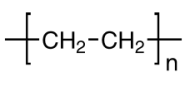 Möglichkeiten, Polymerketten durch Einsatz unterschiedlicher Monomere zu vernetzenAddition, SubstitutionVinylchlorid aus Ethin und Chlorwasserstoff bilden – Mechanismus der elektrophilen Addition Kunststoffe durch Polymerisation (z. B. PE, PVC) herstellenPolyester durch Polykondensation (z. B. PET) herstellenkonstitutionelle Repetiereinheiten verschiedener Kunststoffe formulieren, z. B. Möglichkeiten, Polymerketten durch Einsatz unterschiedlicher Monomere zu vernetzeneine Polykondensation, um einen Polyester herzustellen Monomer, Makromolekül, PolymerElektrophil, elektrophiler Angriff, Polarisierung, Übergangskomplex, heterolytische Spaltung, Carbenium-IonVeresterung, KondensationsreaktionPolymerisat, PolykondensatMonomer, Makromolekül, PolymerElektrophil, elektrophiler Angriff, Polarisierung, Übergangskomplex, heterolytische Spaltung, Carbenium-IonVeresterung, KondensationsreaktionPolymerisat, PolykondensatBasiskonzepteBasiskonzepteBasiskonzeptezeitlicher Rahmenzeitlicher Rahmen	Konzept vom Aufbau und von den Eigenschaften der Stoffe und ihrer Teilchen	Konzept vom Aufbau und von den Eigenschaften der Stoffe und ihrer Teilchen	Konzept vom Aufbau und von den Eigenschaften der Stoffe und ihrer Teilchen	Konzept der chemischen Reaktion	Energiekonzept	EnergiekonzeptBeiträge zur KompetenzentwicklungBeiträge zur KompetenzentwicklungBeiträge zur Kompetenzentwicklungmögliche Lehr- und Lernmittelmögliche Lehr- und Lernmittelmögliche Kontextemögliche Kontextemögliche KontexteBezüge zum Teil B des RLPBezüge zum Teil B des RLPBezüge zum RLP 1 – 10Formate der LeistungsbewertungFormate der LeistungsbewertungNatürliche und synthetische makromolekulare StoffeNatürliche und synthetische makromolekulare StoffeKunststoffe – problematische AlleskönnerKunststoffe – problematische AlleskönnerGK Q1-2.3Verarbeitung und Wiederverwertung von KunststoffenVerarbeitung und Wiederverwertung von KunststoffenVerarbeitung und Wiederverwertung von KunststoffenVerarbeitung und Wiederverwertung von KunststoffenGK Q1-2.3InhalteInhalteUntersuchungen / ExperimenteFachbegriffeFachbegriffezwei Verfahren Thermoplaste zu verarbeiten, um Alltagsgegenstände herzustellenRecycling: werkstoffliche, rohstoffliche und thermische VerwertungUmweltproblematik ein Beispiel für eine nachhaltige Alternative zu klassischen Kunststoffenzwei Verfahren Thermoplaste zu verarbeiten, um Alltagsgegenstände herzustellenRecycling: werkstoffliche, rohstoffliche und thermische VerwertungUmweltproblematik ein Beispiel für eine nachhaltige Alternative zu klassischen KunststoffenPyrolyse, HydrolyseSchwimm-Sink-VerfahrenPyrolyse, HydrolyseSchwimm-Sink-VerfahrenBasiskonzepteBasiskonzepteBasiskonzeptezeitlicher Rahmenzeitlicher Rahmen	Konzept vom Aufbau und von den Eigenschaften der Stoffe und ihrer Teilchen	Konzept vom Aufbau und von den Eigenschaften der Stoffe und ihrer Teilchen	Konzept vom Aufbau und von den Eigenschaften der Stoffe und ihrer Teilchen	Konzept der chemischen Reaktion	Energiekonzept	EnergiekonzeptBeiträge zur KompetenzentwicklungBeiträge zur KompetenzentwicklungBeiträge zur Kompetenzentwicklungmögliche Lehr- und Lernmittelmögliche Lehr- und Lernmittelmögliche Kontextemögliche Kontextemögliche KontexteBezüge zum Teil B des RLPBezüge zum Teil B des RLPBezüge zum RLP 1 – 10Formate der LeistungsbewertungFormate der LeistungsbewertungVerlauf chemischer ReaktionenVerlauf chemischer ReaktionenChemische ThermodynamikChemische ThermodynamikGK Q2-1.1Energetische Aspekte chemischer ReaktionenEnergetische Aspekte chemischer ReaktionenEnergetische Aspekte chemischer ReaktionenEnergetische Aspekte chemischer ReaktionenGK Q2-1.1InhalteInhalteUntersuchungen / ExperimenteFachbegriffeFachbegriffeEnergiediagramme chemischer Reaktionen1. Hauptsatz der Thermodynamik (nur als Energieerhaltungssatz), EnergieformenZusammenhang zwischen Temperatur, kinetischer Energie der Teilchen und Aggregatzustand des StoffesKalorimetrie: Q = m ‧ c ‧ ∆TSatz von Hess Berechnung der molaren Standardreaktionsenthalpie:Energiediagramme chemischer Reaktionen1. Hauptsatz der Thermodynamik (nur als Energieerhaltungssatz), EnergieformenZusammenhang zwischen Temperatur, kinetischer Energie der Teilchen und Aggregatzustand des StoffesKalorimetrie: Q = m ‧ c ‧ ∆TSatz von Hess Berechnung der molaren Standardreaktionsenthalpie:je eine endotherme und eine exotherme Reaktion kalorimetrisch untersuchen (z. B. Lösungs- oder Verbrennungsenthalpie)Aktivierungsenergieoffenes, geschlossenes, isoliertes Systemmolare Standardenthalpien: 
Reaktions-, Bildungs-, Lösungs- und Verbrennungsenthalpiespezifische WärmekapazitätKennzeichnung der Reaktanden mit (s), (l), (g) oder (aq)Aktivierungsenergieoffenes, geschlossenes, isoliertes Systemmolare Standardenthalpien: 
Reaktions-, Bildungs-, Lösungs- und Verbrennungsenthalpiespezifische WärmekapazitätKennzeichnung der Reaktanden mit (s), (l), (g) oder (aq)BasiskonzepteBasiskonzepteBasiskonzeptezeitlicher Rahmenzeitlicher Rahmen	Konzept vom Aufbau und von den Eigenschaften der Stoffe und ihrer Teilchen	Konzept vom Aufbau und von den Eigenschaften der Stoffe und ihrer Teilchen	Konzept vom Aufbau und von den Eigenschaften der Stoffe und ihrer Teilchen	Konzept der chemischen Reaktion	Energiekonzept	EnergiekonzeptBeiträge zur KompetenzentwicklungBeiträge zur KompetenzentwicklungBeiträge zur Kompetenzentwicklungmögliche Lehr- und Lernmittelmögliche Lehr- und Lernmittelmögliche Kontextemögliche Kontextemögliche KontexteBezüge zum Teil B des RLPBezüge zum Teil B des RLPBezüge zum RLP 1 – 10Formate der LeistungsbewertungFormate der LeistungsbewertungVerlauf chemischer ReaktionenVerlauf chemischer ReaktionenChemische ThermodynamikChemische ThermodynamikGK Q2-1.2Struktur, chemische Bindung und Eigenschaften von Ionen- bzw. MolekülsubstanzenStruktur, chemische Bindung und Eigenschaften von Ionen- bzw. MolekülsubstanzenStruktur, chemische Bindung und Eigenschaften von Ionen- bzw. MolekülsubstanzenStruktur, chemische Bindung und Eigenschaften von Ionen- bzw. MolekülsubstanzenGK Q2-1.2InhalteInhalteUntersuchungen / ExperimenteFachbegriffeFachbegriffeIonenbindungIonengitter (keine Gittertypen)SolvatationIonenbindungIonengitter (keine Gittertypen)SolvatationIon-Dipol-WechselwirkungenIon-Dipol-WechselwirkungenBasiskonzepteBasiskonzepteBasiskonzeptezeitlicher Rahmenzeitlicher Rahmen	Konzept vom Aufbau und von den Eigenschaften der Stoffe und ihrer Teilchen	Konzept vom Aufbau und von den Eigenschaften der Stoffe und ihrer Teilchen	Konzept vom Aufbau und von den Eigenschaften der Stoffe und ihrer Teilchen	Konzept der chemischen Reaktion	Energiekonzept	EnergiekonzeptBeiträge zur KompetenzentwicklungBeiträge zur KompetenzentwicklungBeiträge zur Kompetenzentwicklungmögliche Lehr- und Lernmittelmögliche Lehr- und Lernmittelmögliche Kontextemögliche Kontextemögliche KontexteBezüge zum Teil B des RLPBezüge zum Teil B des RLPBezüge zum RLP 1 – 10Formate der LeistungsbewertungFormate der LeistungsbewertungVerlauf chemischer ReaktionenVerlauf chemischer ReaktionenReaktionsgeschwindigkeit und KatalyseReaktionsgeschwindigkeit und KatalyseGK Q2-2.1ReaktionsgeschwindigkeitReaktionsgeschwindigkeitReaktionsgeschwindigkeitReaktionsgeschwindigkeitGK Q2-2.1InhalteInhalteUntersuchungen / ExperimenteFachbegriffeFachbegriffeAbhängigkeit der Reaktionsgeschwindigkeit von Temperatur, Konzentration und ZerteilungsgradStoßtheorieRGT-Regel Abhängigkeit der Reaktionsgeschwindigkeit vom Licht oder von Wärme bei der Reaktion von Alkanen mit Halogenen – Mechanismus der radikalischen Substitution die Veränderung der Reaktionsgeschwindigkeit während einer Reaktion qualitativ betrachtenAbhängigkeit der Reaktionsgeschwindigkeit von Temperatur, Konzentration und ZerteilungsgradStoßtheorieRGT-Regel Abhängigkeit der Reaktionsgeschwindigkeit vom Licht oder von Wärme bei der Reaktion von Alkanen mit Halogenen – Mechanismus der radikalischen Substitution die Veränderung der Reaktionsgeschwindigkeit während einer Reaktion qualitativ betrachtenein Experiment zur Aufnahme des zeitlichen Verlaufs einer chemischen Reaktion Untersuchung der Abhängigkeit der Reaktionsgeschwindigkeit von Temperatur, Konzentration und ZerteilungsgradAktivierungsenergie wirksamer ZusammenstoßMindestenergie, kinetische Energiemittlere ReaktionsgeschwindigkeitRadikal, Radikalbildung, homolytische Spaltung, Kettenstart, Alkylradikal, Kettenfortpflanzung, Kettenabbruch (Rekombination)Aktivierungsenergie wirksamer ZusammenstoßMindestenergie, kinetische Energiemittlere ReaktionsgeschwindigkeitRadikal, Radikalbildung, homolytische Spaltung, Kettenstart, Alkylradikal, Kettenfortpflanzung, Kettenabbruch (Rekombination)BasiskonzepteBasiskonzepteBasiskonzeptezeitlicher Rahmenzeitlicher Rahmen	Konzept vom Aufbau und von den Eigenschaften der Stoffe und ihrer Teilchen	Konzept vom Aufbau und von den Eigenschaften der Stoffe und ihrer Teilchen	Konzept vom Aufbau und von den Eigenschaften der Stoffe und ihrer Teilchen	Konzept der chemischen Reaktion	Energiekonzept	EnergiekonzeptBeiträge zur KompetenzentwicklungBeiträge zur KompetenzentwicklungBeiträge zur Kompetenzentwicklungmögliche Lehr- und Lernmittelmögliche Lehr- und Lernmittelmögliche Kontextemögliche Kontextemögliche KontexteBezüge zum Teil B des RLPBezüge zum Teil B des RLPBezüge zum RLP 1 – 10Formate der LeistungsbewertungFormate der LeistungsbewertungVerlauf chemischer ReaktionenVerlauf chemischer ReaktionenReaktionsgeschwindigkeit und KatalyseReaktionsgeschwindigkeit und KatalyseGK Q2-2.2KatalyseKatalyseKatalyseKatalyseGK Q2-2.2InhalteInhalteUntersuchungen / ExperimenteFachbegriffeFachbegriffeEigenschaften von Katalysatoren 
(Reaktionsweg, Übergangszustand)Wirkungsweise von Katalysatoren,Biokatalysatoren (Enzyme)homogene und heterogene Katalyseenergetischer Verlauf katalysierter und nichtkatalysierter ReaktionenEigenschaften von Katalysatoren 
(Reaktionsweg, Übergangszustand)Wirkungsweise von Katalysatoren,Biokatalysatoren (Enzyme)homogene und heterogene Katalyseenergetischer Verlauf katalysierter und nichtkatalysierter Reaktionenein Experiment, bei dem die Reaktionsgeschwindigkeit durch einen Katalysator beeinflusst wirdInhibitorInhibitorBasiskonzepteBasiskonzepteBasiskonzeptezeitlicher Rahmenzeitlicher Rahmen	Konzept vom Aufbau und von den Eigenschaften der Stoffe und ihrer Teilchen	Konzept vom Aufbau und von den Eigenschaften der Stoffe und ihrer Teilchen	Konzept vom Aufbau und von den Eigenschaften der Stoffe und ihrer Teilchen	Konzept der chemischen Reaktion	Energiekonzept	EnergiekonzeptBeiträge zur KompetenzentwicklungBeiträge zur KompetenzentwicklungBeiträge zur Kompetenzentwicklungmögliche Lehr- und Lernmittelmögliche Lehr- und Lernmittelmögliche Kontextemögliche Kontextemögliche KontexteBezüge zum Teil B des RLPBezüge zum Teil B des RLPBezüge zum RLP 1 – 10Formate der LeistungsbewertungFormate der LeistungsbewertungVerlauf chemischer ReaktionenVerlauf chemischer ReaktionenChemisches GleichgewichtChemisches GleichgewichtGK Q2-3.1Beschreibung des chemischen GleichgewichtesBeschreibung des chemischen GleichgewichtesBeschreibung des chemischen GleichgewichtesBeschreibung des chemischen GleichgewichtesGK Q2-3.1InhalteInhalteUntersuchungen / ExperimenteFachbegriffeFachbegriffeUmkehrbarkeit chemischer Reaktionen als Voraussetzung für das chemische GleichgewichtMerkmale des chemischen GleichgewichtsMassenwirkungsgesetz (MWG) Berechnung und Interpretation der GleichgewichtskonstanteBerechnungen von Gleichgewichtskonzentrationen mit dem MWG nur für Fälle mit  = 0 (Differenz der Stöchiometriefaktoren nach und vor der Reaktion) auch am Beispiel der EstersyntheseUmkehrbarkeit chemischer Reaktionen als Voraussetzung für das chemische GleichgewichtMerkmale des chemischen GleichgewichtsMassenwirkungsgesetz (MWG) Berechnung und Interpretation der GleichgewichtskonstanteBerechnungen von Gleichgewichtskonzentrationen mit dem MWG nur für Fälle mit  = 0 (Differenz der Stöchiometriefaktoren nach und vor der Reaktion) auch am Beispiel der Estersyntheseein Modellversuch zum chemischen GleichgewichtGleichgewichtspfeilGleichgewichtspfeilBasiskonzepteBasiskonzepteBasiskonzeptezeitlicher Rahmenzeitlicher Rahmen	Konzept vom Aufbau und von den Eigenschaften der Stoffe und ihrer Teilchen	Konzept vom Aufbau und von den Eigenschaften der Stoffe und ihrer Teilchen	Konzept vom Aufbau und von den Eigenschaften der Stoffe und ihrer Teilchen	Konzept der chemischen Reaktion	Energiekonzept	EnergiekonzeptBeiträge zur KompetenzentwicklungBeiträge zur KompetenzentwicklungBeiträge zur Kompetenzentwicklungmögliche Lehr- und Lernmittelmögliche Lehr- und Lernmittelmögliche Kontextemögliche Kontextemögliche KontexteBezüge zum Teil B des RLPBezüge zum Teil B des RLPBezüge zum RLP 1 – 10Formate der LeistungsbewertungFormate der LeistungsbewertungVerlauf chemischer ReaktionenVerlauf chemischer ReaktionenChemisches GleichgewichtChemisches GleichgewichtGK Q2-3.2Beeinflussung des chemischen GleichgewichtsBeeinflussung des chemischen GleichgewichtsBeeinflussung des chemischen GleichgewichtsBeeinflussung des chemischen GleichgewichtsGK Q2-3.2InhalteInhalteUntersuchungen / ExperimenteFachbegriffeFachbegriffeAbhängigkeit der Gleichgewichtskonstante von der TemperaturBeeinflussung der Gleichgewichtslage durch Temperatur-, Druck- und Konzentrationsänderung, Prinzip von Le ChatelierAbhängigkeit der Gleichgewichtskonstante von der TemperaturBeeinflussung der Gleichgewichtslage durch Temperatur-, Druck- und Konzentrationsänderung, Prinzip von Le Chatelierein Experiment, um die Verschiebung des Gleichgewichts zu veranschaulichen (z. B. durch Konzentrationsänderung eines Eduktes)Prinzip des kleinsten ZwangsPrinzip des kleinsten ZwangsBasiskonzepteBasiskonzepteBasiskonzeptezeitlicher Rahmenzeitlicher Rahmen	Konzept vom Aufbau und von den Eigenschaften der Stoffe und ihrer Teilchen	Konzept vom Aufbau und von den Eigenschaften der Stoffe und ihrer Teilchen	Konzept vom Aufbau und von den Eigenschaften der Stoffe und ihrer Teilchen	Konzept der chemischen Reaktion	Energiekonzept	EnergiekonzeptBeiträge zur KompetenzentwicklungBeiträge zur KompetenzentwicklungBeiträge zur Kompetenzentwicklungmögliche Lehr- und Lernmittelmögliche Lehr- und Lernmittelmögliche Kontextemögliche Kontextemögliche KontexteBezüge zum Teil B des RLPBezüge zum Teil B des RLPBezüge zum RLP 1 – 10Formate der LeistungsbewertungFormate der LeistungsbewertungDas Donator-Akzeptor-PrinzipDas Donator-Akzeptor-PrinzipSäure-Base-ReaktionenSäure-Base-ReaktionenGK Q3-1.1Säure-Base-Theorie von BRÖNSTEDSäure-Base-Theorie von BRÖNSTEDSäure-Base-Theorie von BRÖNSTEDSäure-Base-Theorie von BRÖNSTEDGK Q3-1.1InhalteInhalteUntersuchungen / ExperimenteFachbegriffeFachbegriffeDonator-Akzeptor-Prinzip von ProtolysereaktionenDefinition und typische Strukturmerkmale von Säure- und Base-Teilchen nach BRÖNSTEDUmkehrbarkeit von ProtolysereaktionenNachweisreaktionenDonator-Akzeptor-Prinzip von ProtolysereaktionenDefinition und typische Strukturmerkmale von Säure- und Base-Teilchen nach BRÖNSTEDUmkehrbarkeit von ProtolysereaktionenNachweisreaktionenNachweis von Chlorid-, Bromid-, Carbonat-, Hydroxid-, Oxonium-, Ammonium-IonenBrönsted-Säure, Brönsted-BaseProtonendonator, -akzeptorkorrespondierende Säure-Base- PaareOxonium-IonBrönsted-Säure, Brönsted-BaseProtonendonator, -akzeptorkorrespondierende Säure-Base- PaareOxonium-IonBasiskonzepteBasiskonzepteBasiskonzeptezeitlicher Rahmenzeitlicher Rahmen	Konzept vom Aufbau und von den Eigenschaften der Stoffe und ihrer Teilchen	Konzept vom Aufbau und von den Eigenschaften der Stoffe und ihrer Teilchen	Konzept vom Aufbau und von den Eigenschaften der Stoffe und ihrer Teilchen	Konzept der chemischen Reaktion	Energiekonzept	EnergiekonzeptBeiträge zur KompetenzentwicklungBeiträge zur KompetenzentwicklungBeiträge zur Kompetenzentwicklungmögliche Lehr- und Lernmittelmögliche Lehr- und Lernmittelmögliche Kontextemögliche Kontextemögliche KontexteBezüge zum Teil B des RLPBezüge zum Teil B des RLPBezüge zum RLP 1 – 10Formate der LeistungsbewertungFormate der LeistungsbewertungDas Donator-Akzeptor-PrinzipDas Donator-Akzeptor-PrinzipSäure-Base-ReaktionenSäure-Base-ReaktionenGK Q3-1.2Säure-Base-Reaktionen im wässrigen MilieuSäure-Base-Reaktionen im wässrigen MilieuSäure-Base-Reaktionen im wässrigen MilieuSäure-Base-Reaktionen im wässrigen MilieuGK Q3-1.2InhalteInhalteUntersuchungen / ExperimenteFachbegriffeFachbegriffedas MWG auf Protolysereaktionen anwendenInterpretation von Säure-Base-Konstanten und pKS- und pKB-WertenAutoprotolyse des Wassersdas Ionenprodukt des Wassers herleitenpH-WertpH-Wert bei vollständiger Protolyse berechnen:  pH = -lgc(H3O+)das MWG auf Protolysereaktionen anwendenInterpretation von Säure-Base-Konstanten und pKS- und pKB-WertenAutoprotolyse des Wassersdas Ionenprodukt des Wassers herleitenpH-WertpH-Wert bei vollständiger Protolyse berechnen:  pH = -lgc(H3O+)amphoter, Ampholytamphoter, AmpholytBasiskonzepteBasiskonzepteBasiskonzeptezeitlicher Rahmenzeitlicher Rahmen	Konzept vom Aufbau und von den Eigenschaften der Stoffe und ihrer Teilchen	Konzept vom Aufbau und von den Eigenschaften der Stoffe und ihrer Teilchen	Konzept vom Aufbau und von den Eigenschaften der Stoffe und ihrer Teilchen	Konzept der chemischen Reaktion	Energiekonzept	EnergiekonzeptBeiträge zur KompetenzentwicklungBeiträge zur KompetenzentwicklungBeiträge zur Kompetenzentwicklungmögliche Lehr- und Lernmittelmögliche Lehr- und Lernmittelmögliche Kontextemögliche Kontextemögliche KontexteBezüge zum Teil B des RLPBezüge zum Teil B des RLPBezüge zum RLP 1 – 10Formate der LeistungsbewertungFormate der LeistungsbewertungDas Donator-Akzeptor-PrinzipDas Donator-Akzeptor-PrinzipSäure-Base-ReaktionenSäure-Base-ReaktionenGK Q3-1.3Quantitative Analyse auf Grundlage von Säure-Base-ReaktionenQuantitative Analyse auf Grundlage von Säure-Base-ReaktionenQuantitative Analyse auf Grundlage von Säure-Base-ReaktionenQuantitative Analyse auf Grundlage von Säure-Base-ReaktionenGK Q3-1.3InhalteInhalteUntersuchungen / ExperimenteFachbegriffeFachbegriffeSäure-Base-Titration zur Konzentrationsbestimmung unter Verwendung von Indikatoren mit Äquivalenzpunkt im neutralen MilieuSäure-Base-Titration zur Konzentrationsbestimmung unter Verwendung von Indikatoren mit Äquivalenzpunkt im neutralen Milieueine Säure-Base-Titration bei vollständiger Protolyse (z. B. Salzsäure / Natronlauge)NeutralisationstitrationUmschlagpunktÄquivalenzpunktNeutralisationstitrationUmschlagpunktÄquivalenzpunktBasiskonzepteBasiskonzepteBasiskonzeptezeitlicher Rahmenzeitlicher Rahmen	Konzept vom Aufbau und von den Eigenschaften der Stoffe und ihrer Teilchen	Konzept vom Aufbau und von den Eigenschaften der Stoffe und ihrer Teilchen	Konzept vom Aufbau und von den Eigenschaften der Stoffe und ihrer Teilchen	Konzept der chemischen Reaktion	Energiekonzept	EnergiekonzeptBeiträge zur KompetenzentwicklungBeiträge zur KompetenzentwicklungBeiträge zur Kompetenzentwicklungmögliche Lehr- und Lernmittelmögliche Lehr- und Lernmittelmögliche Kontextemögliche Kontextemögliche KontexteBezüge zum Teil B des RLPBezüge zum Teil B des RLPBezüge zum RLP 1 – 10Formate der LeistungsbewertungFormate der LeistungsbewertungDas Donator-Akzeptor-PrinzipDas Donator-Akzeptor-PrinzipRedoxreaktionenRedoxreaktionenGK Q3-2.1Grundlagen von RedoxreaktionenGrundlagen von RedoxreaktionenGrundlagen von RedoxreaktionenGrundlagen von RedoxreaktionenGK Q3-2.1InhalteInhalteUntersuchungen / ExperimenteFachbegriffeFachbegriffeBau, Eigenschaften und Verwendung von Metallen Metallbindung, MetallgitterRohstoffgewinnung durch Redoxreaktion am Beispiel eines MetallsRedoxreihe der MetalleRegeln, um die Oxidationszahlen der Elemente in anorganischen und organischen Verbindungen zu bestimmenOxidationsreihe vom Alkanol zur Alkansäure Gleichungen für Redoxreaktionen unter Angabe der Teilgleichungen aufstellenBau, Eigenschaften und Verwendung von Metallen Metallbindung, MetallgitterRohstoffgewinnung durch Redoxreaktion am Beispiel eines MetallsRedoxreihe der MetalleRegeln, um die Oxidationszahlen der Elemente in anorganischen und organischen Verbindungen zu bestimmenOxidationsreihe vom Alkanol zur Alkansäure Gleichungen für Redoxreaktionen unter Angabe der Teilgleichungen aufstellenMetalle aus Metallsalzlösungen abscheidenNachweis der reduzierenden Wirkung der Aldehyd-Gruppe durch Fehling- oder Tollens-ProbeElektronengas, ValenzelektronenOxidation, Reduktion, korrespondierende Redoxpaare, Oxidationsmittel, ReduktionsmittelElektronen-Donator, Elektronen-AkzeptorOxidationszahlElektronengas, ValenzelektronenOxidation, Reduktion, korrespondierende Redoxpaare, Oxidationsmittel, ReduktionsmittelElektronen-Donator, Elektronen-AkzeptorOxidationszahlBasiskonzepteBasiskonzepteBasiskonzeptezeitlicher Rahmenzeitlicher Rahmen	Konzept vom Aufbau und von den Eigenschaften der Stoffe und ihrer Teilchen	Konzept vom Aufbau und von den Eigenschaften der Stoffe und ihrer Teilchen	Konzept vom Aufbau und von den Eigenschaften der Stoffe und ihrer Teilchen	Konzept der chemischen Reaktion	Energiekonzept	EnergiekonzeptBeiträge zur KompetenzentwicklungBeiträge zur KompetenzentwicklungBeiträge zur Kompetenzentwicklungmögliche Lehr- und Lernmittelmögliche Lehr- und Lernmittelmögliche Kontextemögliche Kontextemögliche KontexteBezüge zum Teil B des RLPBezüge zum Teil B des RLPBezüge zum RLP 1 – 10Formate der LeistungsbewertungFormate der LeistungsbewertungElektrische Energie aus chemischen ReaktionenElektrische Energie aus chemischen ReaktionenElektrochemieElektrochemieGK Q4-1.1Elektrochemische SpannungsquellenElektrochemische SpannungsquellenElektrochemische SpannungsquellenElektrochemische SpannungsquellenGK Q4-1.1InhalteInhalteUntersuchungen / ExperimenteFachbegriffeFachbegriffeBau und Arbeitsweise einer galvanischen Zelle am Beispiel des 
Daniell-ElementsStandardwasserstoff-Zelle, um Standardelektrodenpotenziale zu ermittelnelektrochemische SpannungsreiheZellspannung unter Standardbedingungen berechnen:Arten elektrochemischer Spannungsquellen (Primär-, Sekundärelement und Brennstoffzelle)Bau und Arbeitsweise einer galvanischen Zelle am Beispiel des 
Daniell-ElementsStandardwasserstoff-Zelle, um Standardelektrodenpotenziale zu ermittelnelektrochemische SpannungsreiheZellspannung unter Standardbedingungen berechnen:Arten elektrochemischer Spannungsquellen (Primär-, Sekundärelement und Brennstoffzelle)ein galvanisches Element bauen und die Zellspannung messenelektrochemische Doppelschichtelektrochemische ElektrodeDonator- und Akzeptor-HalbzelleKathode, Anodeelektrochemische Doppelschichtelektrochemische ElektrodeDonator- und Akzeptor-HalbzelleKathode, AnodeBasiskonzepteBasiskonzepteBasiskonzeptezeitlicher Rahmenzeitlicher Rahmen	Konzept vom Aufbau und von den Eigenschaften der Stoffe und ihrer Teilchen	Konzept vom Aufbau und von den Eigenschaften der Stoffe und ihrer Teilchen	Konzept vom Aufbau und von den Eigenschaften der Stoffe und ihrer Teilchen	Konzept der chemischen Reaktion	Energiekonzept	EnergiekonzeptBeiträge zur KompetenzentwicklungBeiträge zur KompetenzentwicklungBeiträge zur Kompetenzentwicklungmögliche Lehr- und Lernmittelmögliche Lehr- und Lernmittelmögliche Kontextemögliche Kontextemögliche KontexteBezüge zum Teil B des RLPBezüge zum Teil B des RLPBezüge zum RLP 1 – 10Formate der LeistungsbewertungFormate der LeistungsbewertungElektrische Energie aus chemischen ReaktionenElektrische Energie aus chemischen ReaktionenElektrochemieElektrochemieGK Q4-1.2Elektrochemische KorrosionElektrochemische KorrosionElektrochemische KorrosionElektrochemische KorrosionGK Q4-1.2InhalteInhalteUntersuchungen / ExperimenteFachbegriffeFachbegriffeLokalelementVorgänge bei der Sauerstoff- und Säure-Korrosion von MetallenKorrosionsschutz mit OpferanodenLokalelementVorgänge bei der Sauerstoff- und Säure-Korrosion von MetallenKorrosionsschutz mit OpferanodenVorgänge bei Korrosion untersuchenBasiskonzepteBasiskonzepteBasiskonzeptezeitlicher Rahmenzeitlicher Rahmen	Konzept vom Aufbau und von den Eigenschaften der Stoffe und ihrer Teilchen	Konzept vom Aufbau und von den Eigenschaften der Stoffe und ihrer Teilchen	Konzept vom Aufbau und von den Eigenschaften der Stoffe und ihrer Teilchen	Konzept der chemischen Reaktion	Energiekonzept	EnergiekonzeptBeiträge zur KompetenzentwicklungBeiträge zur KompetenzentwicklungBeiträge zur Kompetenzentwicklungmögliche Lehr- und Lernmittelmögliche Lehr- und Lernmittelmögliche Kontextemögliche Kontextemögliche KontexteBezüge zum Teil B des RLPBezüge zum Teil B des RLPBezüge zum RLP 1 – 10Formate der LeistungsbewertungFormate der LeistungsbewertungElektrische Energie aus chemischen ReaktionenElektrische Energie aus chemischen ReaktionenElektrochemieElektrochemieGK Q4-1.3ElektrolyseElektrolyseElektrolyseElektrolyseGK Q4-1.3InhalteInhalteUntersuchungen / ExperimenteFachbegriffeFachbegriffetheoretische Grundlagen der Elektrolyse technische Elektrolyse an einem Beispieltheoretische Grundlagen der Elektrolyse technische Elektrolyse an einem BeispielElektronenübergänge und Umkehrbarkeit chemischer Reaktionen bei Vorgängen in einer galvanischen Zelle und einer ElektrolysezelleKathode, AnodeElektrolysezelleKathode, AnodeElektrolysezelleBasiskonzepteBasiskonzepteBasiskonzeptezeitlicher Rahmenzeitlicher Rahmen	Konzept vom Aufbau und von den Eigenschaften der Stoffe und ihrer Teilchen	Konzept vom Aufbau und von den Eigenschaften der Stoffe und ihrer Teilchen	Konzept vom Aufbau und von den Eigenschaften der Stoffe und ihrer Teilchen	Konzept der chemischen Reaktion	Energiekonzept	EnergiekonzeptBeiträge zur KompetenzentwicklungBeiträge zur KompetenzentwicklungBeiträge zur Kompetenzentwicklungmögliche Lehr- und Lernmittelmögliche Lehr- und Lernmittelmögliche Kontextemögliche Kontextemögliche KontexteBezüge zum Teil B des RLPBezüge zum Teil B des RLPBezüge zum RLP 1 – 10Formate der LeistungsbewertungFormate der LeistungsbewertungNatürliche und synthetische makromolekulare StoffeNatürliche und synthetische makromolekulare StoffeProteineProteineLK Q1-1.0Integrierte WiederholungIntegrierte WiederholungIntegrierte WiederholungIntegrierte WiederholungLK Q1-1.0Inhaltewird integriert in das Themawird integriert in das Themaam Beispielam Beispielfunktionelle Gruppen: 
Doppelbindung, Hydroxy-, Carbonyl-, Carboxy-, Estergruppe	LK Q1-1.1: Aminosäuren – Bausteine des Lebens	LK Q1-1.2: Proteine	LK Q1-1.1: Aminosäuren – Bausteine des Lebens	LK Q1-1.2: ProteineElektronenpaarbindung	LK Q1-1.1: Aminosäuren – Bausteine des Lebens	LK Q1-1.2: Proteine	LK Q1-1.1: Aminosäuren – Bausteine des Lebens	LK Q1-1.2: ProteineEPA-Modell	LK Q1-1.1: Aminosäuren – Bausteine des Lebens	LK Q1-1.2: Proteine	LK Q1-1.1: Aminosäuren – Bausteine des Lebens	LK Q1-1.2: Proteineintermolekulare Wechselwirkungen	LK Q1-1.1: Aminosäuren – Bausteine des Lebens	LK Q1-1.2: Proteine	LK Q1-1.1: Aminosäuren – Bausteine des Lebens	LK Q1-1.2: ProteineNatürliche und synthetische makromolekulare StoffeNatürliche und synthetische makromolekulare StoffeProteineProteineProteineLK Q1-1.1Aminosäure – Bausteine der ProteineAminosäure – Bausteine der ProteineAminosäure – Bausteine der ProteineAminosäure – Bausteine der ProteineAminosäure – Bausteine der ProteineLK Q1-1.1InhalteInhalteInhalteUntersuchungen / ExperimenteFachbegriffeFachbegriffeStruktur von α-AminosäurenEigenschaften (Aggregatzustand, Löslichkeitsverhalten, Säure-Base-Verhalten)Aminosäuren nach den Eigenschaften der Aminosäurereste einteilenAminosäuren als chirale Verbindungenin Form der Fischer-Projektion darstellenStruktur von α-AminosäurenEigenschaften (Aggregatzustand, Löslichkeitsverhalten, Säure-Base-Verhalten)Aminosäuren nach den Eigenschaften der Aminosäurereste einteilenAminosäuren als chirale Verbindungenin Form der Fischer-Projektion darstellenStruktur von α-AminosäurenEigenschaften (Aggregatzustand, Löslichkeitsverhalten, Säure-Base-Verhalten)Aminosäuren nach den Eigenschaften der Aminosäurereste einteilenAminosäuren als chirale Verbindungenin Form der Fischer-Projektion darstellenNinhydrin-ReaktionAmino-GruppeZwitterionessenzielle Aminosäurenasymmetrisch substituiertes Kohlenstoff-AtomEnantiomerα-L- und α-D-AminosäureAmino-GruppeZwitterionessenzielle Aminosäurenasymmetrisch substituiertes Kohlenstoff-AtomEnantiomerα-L- und α-D-AminosäureBasiskonzepteBasiskonzepteBasiskonzepteBasiskonzeptezeitlicher Rahmenzeitlicher Rahmen	Konzept vom Aufbau und von den Eigenschaften der Stoffe und ihrer Teilchen	Konzept vom Aufbau und von den Eigenschaften der Stoffe und ihrer Teilchen	Konzept vom Aufbau und von den Eigenschaften der Stoffe und ihrer Teilchen	Konzept vom Aufbau und von den Eigenschaften der Stoffe und ihrer Teilchen	Konzept der chemischen Reaktion	Energiekonzept	Energiekonzept	EnergiekonzeptBeiträge zur KompetenzentwicklungBeiträge zur KompetenzentwicklungBeiträge zur KompetenzentwicklungBeiträge zur Kompetenzentwicklungmögliche Lehr- und Lernmittelmögliche Lehr- und Lernmittelmögliche Kontextemögliche Kontextemögliche Kontextemögliche KontexteBezüge zum Teil B des RLPBezüge zum Teil B des RLPBezüge zum Teil B des RLPBezüge zum RLP 1 – 10Formate der LeistungsbewertungFormate der LeistungsbewertungNatürliche und synthetische makromolekulare StoffeNatürliche und synthetische makromolekulare StoffeProteineProteineLK Q1-1.2ProteineProteineProteineProteineLK Q1-1.2InhalteInhalteUntersuchungen / ExperimenteFachbegriffeFachbegriffeBedeutung / Funktion der ProteineProteine nach den biologischen Funktionen (Sklero- und Sphäroproteine) einteilenPeptidbildung und -spaltungdas EPA-Modell anwenden: planare Peptidbindung und tetraedrische Struktur am α-Kohlenstoff-AtomStrukturebenen von Proteinen unter Berücksichtigung der inter- und intramolekularen Wechselwirkungen (einschließlich Ionen-Dipol-Wechselwirkungen)Eigenschaften von ProteinenBedeutung / Funktion der ProteineProteine nach den biologischen Funktionen (Sklero- und Sphäroproteine) einteilenPeptidbildung und -spaltungdas EPA-Modell anwenden: planare Peptidbindung und tetraedrische Struktur am α-Kohlenstoff-AtomStrukturebenen von Proteinen unter Berücksichtigung der inter- und intramolekularen Wechselwirkungen (einschließlich Ionen-Dipol-Wechselwirkungen)Eigenschaften von ProteinenBiuret-ReaktionDenaturierung von ProteinenPeptidbindung Primärstruktur, Sekundärstruktur, Tertiärstruktur, QuartärstrukturKondensation und HydrolysePeptidbindung Primärstruktur, Sekundärstruktur, Tertiärstruktur, QuartärstrukturKondensation und HydrolyseBasiskonzepteBasiskonzepteBasiskonzeptezeitlicher Rahmenzeitlicher Rahmen	Konzept vom Aufbau und von den Eigenschaften der Stoffe und ihrer Teilchen	Konzept vom Aufbau und von den Eigenschaften der Stoffe und ihrer Teilchen	Konzept vom Aufbau und von den Eigenschaften der Stoffe und ihrer Teilchen	Konzept der chemischen Reaktion	Energiekonzept	EnergiekonzeptBeiträge zur KompetenzentwicklungBeiträge zur KompetenzentwicklungBeiträge zur Kompetenzentwicklungmögliche Lehr- und Lernmittelmögliche Lehr- und Lernmittelmögliche Kontextemögliche Kontextemögliche KontexteBezüge zum Teil B des RLPBezüge zum Teil B des RLPBezüge zum RLP 1 – 10Formate der LeistungsbewertungFormate der LeistungsbewertungNatürliche und synthetische makromolekulare StoffeNatürliche und synthetische makromolekulare StoffeKunststoffe – problematische AlleskönnerKunststoffe – problematische AlleskönnerLK Q1-2.1Bau, Eigenschaften und Einteilung der KunststoffeBau, Eigenschaften und Einteilung der KunststoffeBau, Eigenschaften und Einteilung der KunststoffeBau, Eigenschaften und Einteilung der KunststoffeLK Q1-2.1InhalteInhalteUntersuchungen / ExperimenteFachbegriffeFachbegriffenach Struktur und Eigenschaften in Kunststoffklassen einteilen (Thermoplaste, Duroplaste und Elastomere) Eigenschaften (Verhalten beim Erwärmen, Brennbarkeit, Dichte, Verhalten gegenüber Lösungsmitteln)Kunststoffe nach Rohstoffquelle und Abbaubarkeit einteilennach Struktur und Eigenschaften in Kunststoffklassen einteilen (Thermoplaste, Duroplaste und Elastomere) Eigenschaften (Verhalten beim Erwärmen, Brennbarkeit, Dichte, Verhalten gegenüber Lösungsmitteln)Kunststoffe nach Rohstoffquelle und Abbaubarkeit einteilenEigenschaften von Kunststoffen untersuchenMakromolekül, PolymerMakromolekül, PolymerBasiskonzepteBasiskonzepteBasiskonzeptezeitlicher Rahmenzeitlicher Rahmen	Konzept vom Aufbau und von den Eigenschaften der Stoffe und ihrer Teilchen	Konzept vom Aufbau und von den Eigenschaften der Stoffe und ihrer Teilchen	Konzept vom Aufbau und von den Eigenschaften der Stoffe und ihrer Teilchen	Konzept der chemischen Reaktion	Energiekonzept	EnergiekonzeptBeiträge zur KompetenzentwicklungBeiträge zur KompetenzentwicklungBeiträge zur Kompetenzentwicklungmögliche Lehr- und Lernmittelmögliche Lehr- und Lernmittelmögliche Kontextemögliche Kontextemögliche KontexteBezüge zum Teil B des RLPBezüge zum Teil B des RLPBezüge zum RLP 1 – 10Formate der LeistungsbewertungFormate der LeistungsbewertungNatürliche und synthetische makromolekulare StoffeNatürliche und synthetische makromolekulare StoffeNatürliche und synthetische makromolekulare StoffeKunststoffe – problematische AlleskönnerKunststoffe – problematische AlleskönnerLK Q1-2.2Vom Monomer zum PolymerVom Monomer zum PolymerVom Monomer zum PolymerVom Monomer zum PolymerVom Monomer zum PolymerLK Q1-2.2InhalteInhalteInhalteUntersuchungen / ExperimenteFachbegriffeFachbegriffeAddition, SubstitutionVinylchlorid aus Ethin und Chlorwasserstoff bilden – Mechanismus der elektrophilen Addition Kunststoffe durch Polymerisation (z. B. PE, PVC) herstellenPolyester durch Polykondensation (z. B. PET) herstellenkonstitutionelle Repetiereinheiten verschiedener Kunststoffe formulieren, z. B. Mechanismus der radikalischen PolymerisationBeispiel für eine Copolymerisation Monomere für Polyester - Synthese von Alkoholen aus Halogenalkanen: Mechanismus der nucleophilen Substitution (SN)Polyamide durch Polykondensation herstellenMöglichkeiten, Polymerketten durch Einsatz unterschiedlicher Monomere zu vernetzenGesamtreaktionsgleichungen von Synthesen mit Strukturformeln unter Berücksichtigung stöchiometrischer VerhältnisseAddition, SubstitutionVinylchlorid aus Ethin und Chlorwasserstoff bilden – Mechanismus der elektrophilen Addition Kunststoffe durch Polymerisation (z. B. PE, PVC) herstellenPolyester durch Polykondensation (z. B. PET) herstellenkonstitutionelle Repetiereinheiten verschiedener Kunststoffe formulieren, z. B. Mechanismus der radikalischen PolymerisationBeispiel für eine Copolymerisation Monomere für Polyester - Synthese von Alkoholen aus Halogenalkanen: Mechanismus der nucleophilen Substitution (SN)Polyamide durch Polykondensation herstellenMöglichkeiten, Polymerketten durch Einsatz unterschiedlicher Monomere zu vernetzenGesamtreaktionsgleichungen von Synthesen mit Strukturformeln unter Berücksichtigung stöchiometrischer VerhältnisseAddition, SubstitutionVinylchlorid aus Ethin und Chlorwasserstoff bilden – Mechanismus der elektrophilen Addition Kunststoffe durch Polymerisation (z. B. PE, PVC) herstellenPolyester durch Polykondensation (z. B. PET) herstellenkonstitutionelle Repetiereinheiten verschiedener Kunststoffe formulieren, z. B. Mechanismus der radikalischen PolymerisationBeispiel für eine Copolymerisation Monomere für Polyester - Synthese von Alkoholen aus Halogenalkanen: Mechanismus der nucleophilen Substitution (SN)Polyamide durch Polykondensation herstellenMöglichkeiten, Polymerketten durch Einsatz unterschiedlicher Monomere zu vernetzenGesamtreaktionsgleichungen von Synthesen mit Strukturformeln unter Berücksichtigung stöchiometrischer Verhältnisseeine Polykondensation, um einen Polyester herzustellenein Polyamid (z. B. Nylon) oder ein Polymerisat (z. B. PS, PMMA) herstellenMonomer, Makromolekül, PolymerElektrophil, elektrophiler Angriff, Polarisierung, Übergangskomplex, heterolytische Spaltung, Carbenium-IonVeresterung, KondensationsreaktionPolymerisat, PolykondensatStartradikal, homolytische Spaltung, Initiation, Kettenstart, Monomer-Radikal, Kettenwachstum, KettenabbruchCopolymerNucleophil, nucleophiler AngriffAmid-GruppeMonomer, Makromolekül, PolymerElektrophil, elektrophiler Angriff, Polarisierung, Übergangskomplex, heterolytische Spaltung, Carbenium-IonVeresterung, KondensationsreaktionPolymerisat, PolykondensatStartradikal, homolytische Spaltung, Initiation, Kettenstart, Monomer-Radikal, Kettenwachstum, KettenabbruchCopolymerNucleophil, nucleophiler AngriffAmid-GruppeBasiskonzepteBasiskonzepteBasiskonzepteBasiskonzeptezeitlicher Rahmenzeitlicher Rahmen	Konzept vom Aufbau und von den Eigenschaften der Stoffe und ihrer Teilchen	Konzept vom Aufbau und von den Eigenschaften der Stoffe und ihrer Teilchen	Konzept vom Aufbau und von den Eigenschaften der Stoffe und ihrer Teilchen	Konzept vom Aufbau und von den Eigenschaften der Stoffe und ihrer Teilchen	Konzept der chemischen Reaktion	Energiekonzept	Energiekonzept	EnergiekonzeptBeiträge zur KompetenzentwicklungBeiträge zur KompetenzentwicklungBeiträge zur KompetenzentwicklungBeiträge zur Kompetenzentwicklungmögliche Lehr- und Lernmittelmögliche Lehr- und Lernmittelmögliche Kontextemögliche Kontextemögliche Kontextemögliche KontexteBezüge zum Teil B des RLPBezüge zum Teil B des RLPBezüge zum RLP 1 – 10Bezüge zum RLP 1 – 10Formate der LeistungsbewertungFormate der LeistungsbewertungNatürliche und synthetische makromolekulare StoffeNatürliche und synthetische makromolekulare StoffeKunststoffe – problematische AlleskönnerKunststoffe – problematische AlleskönnerLK Q1-2.3Verarbeitung und Wiederverwertung von KunststoffenVerarbeitung und Wiederverwertung von KunststoffenVerarbeitung und Wiederverwertung von KunststoffenVerarbeitung und Wiederverwertung von KunststoffenLK Q1-2.3InhalteInhalteUntersuchungen / ExperimenteFachbegriffeFachbegriffezwei Verfahren Thermoplaste zu verarbeiten, um Alltagsgegenstände herzustellenRecycling: werkstoffliche, rohstoffliche und thermische Verwertungein Wertstoffkreislauf (z. B. PET)Umweltproblematik ein Beispiel für eine nachhaltige Alternative zu klassischen Kunststoffenzwei Verfahren Thermoplaste zu verarbeiten, um Alltagsgegenstände herzustellenRecycling: werkstoffliche, rohstoffliche und thermische Verwertungein Wertstoffkreislauf (z. B. PET)Umweltproblematik ein Beispiel für eine nachhaltige Alternative zu klassischen KunststoffenPyrolyse, HydrolyseSchwimm-Sink-VerfahrenPyrolyse, HydrolyseSchwimm-Sink-VerfahrenBasiskonzepteBasiskonzepteBasiskonzeptezeitlicher Rahmenzeitlicher Rahmen	Konzept vom Aufbau und von den Eigenschaften der Stoffe und ihrer Teilchen	Konzept vom Aufbau und von den Eigenschaften der Stoffe und ihrer Teilchen	Konzept vom Aufbau und von den Eigenschaften der Stoffe und ihrer Teilchen	Konzept der chemischen Reaktion	Energiekonzept	EnergiekonzeptBeiträge zur KompetenzentwicklungBeiträge zur KompetenzentwicklungBeiträge zur Kompetenzentwicklungmögliche Lehr- und Lernmittelmögliche Lehr- und Lernmittelmögliche Kontextemögliche Kontextemögliche KontexteBezüge zum Teil B des RLPBezüge zum Teil B des RLPBezüge zum RLP 1 – 10Formate der LeistungsbewertungFormate der LeistungsbewertungVerlauf chemischer ReaktionenVerlauf chemischer ReaktionenChemische ThermodynamikChemische ThermodynamikLK Q2-1.1Energetische Aspekte chemischer ReaktionenEnergetische Aspekte chemischer ReaktionenEnergetische Aspekte chemischer ReaktionenEnergetische Aspekte chemischer ReaktionenLK Q2-1.1InhalteInhalteUntersuchungen / ExperimenteFachbegriffeFachbegriffeEnergiediagramme chemischer Reaktionen1. Hauptsatz der Thermodynamik (nur als Energieerhaltungssatz), EnergieformenZusammenhang zwischen Temperatur, kinetischer Energie der Teilchen und Aggregatzustand des StoffesKalorimetrie: Q = m ‧ c ‧ ∆TSatz von Hess Berechnung der molaren Standardreaktionsenthalpie:Energiediagramme chemischer Reaktionen1. Hauptsatz der Thermodynamik (nur als Energieerhaltungssatz), EnergieformenZusammenhang zwischen Temperatur, kinetischer Energie der Teilchen und Aggregatzustand des StoffesKalorimetrie: Q = m ‧ c ‧ ∆TSatz von Hess Berechnung der molaren Standardreaktionsenthalpie:je eine endotherme und eine exotherme Reaktion kalorimetrisch untersuchen (z. B. Lösungs- oder Verbrennungsenthalpie)ein Experiment, um die Bildungsenthalpie qualitativ zu bestimmenAktivierungsenergieoffenes, geschlossenes, isoliertes Systemmolare Standardenthalpien: 
Reaktions-, Bildungs-, Lösungs- und Verbrennungsenthalpiespezifische WärmekapazitätKennzeichnung der Reaktanden mit (s), (l), (g) oder (aq)Aktivierungsenergieoffenes, geschlossenes, isoliertes Systemmolare Standardenthalpien: 
Reaktions-, Bildungs-, Lösungs- und Verbrennungsenthalpiespezifische WärmekapazitätKennzeichnung der Reaktanden mit (s), (l), (g) oder (aq)BasiskonzepteBasiskonzepteBasiskonzeptezeitlicher Rahmenzeitlicher Rahmen	Konzept vom Aufbau und von den Eigenschaften der Stoffe und ihrer Teilchen	Konzept vom Aufbau und von den Eigenschaften der Stoffe und ihrer Teilchen	Konzept vom Aufbau und von den Eigenschaften der Stoffe und ihrer Teilchen	Konzept der chemischen Reaktion	Energiekonzept	EnergiekonzeptBeiträge zur KompetenzentwicklungBeiträge zur KompetenzentwicklungBeiträge zur Kompetenzentwicklungmögliche Lehr- und Lernmittelmögliche Lehr- und Lernmittelmögliche Kontextemögliche Kontextemögliche KontexteBezüge zum Teil B des RLPBezüge zum Teil B des RLPBezüge zum RLP 1 – 10Formate der LeistungsbewertungFormate der LeistungsbewertungVerlauf chemischer ReaktionenVerlauf chemischer ReaktionenChemische ThermodynamikChemische ThermodynamikLK Q2-1.2Struktur, chemische Bindung und Eigenschaften von Ionen- bzw. MolekülsubstanzenStruktur, chemische Bindung und Eigenschaften von Ionen- bzw. MolekülsubstanzenStruktur, chemische Bindung und Eigenschaften von Ionen- bzw. MolekülsubstanzenStruktur, chemische Bindung und Eigenschaften von Ionen- bzw. MolekülsubstanzenLK Q2-1.2InhalteInhalteUntersuchungen / ExperimenteFachbegriffeFachbegriffeIonenbindungIonengitter (keine Gittertypen)SolvatationZusammenhang von Gitterenthalpie und Hydratationsenthalpie beim Lösen salzartiger StoffeIonenbindungIonengitter (keine Gittertypen)SolvatationZusammenhang von Gitterenthalpie und Hydratationsenthalpie beim Lösen salzartiger Stoffeje eine endotherme und eine exotherme Reaktion kalorimetrisch untersuchen (z. B. Lösungs- oder Verbrennungsenthalpie)Ion-Dipol-WechselwirkungenGitter- und HydratationsenthalpieKristallwasserIon-Dipol-WechselwirkungenGitter- und HydratationsenthalpieKristallwasserBasiskonzepteBasiskonzepteBasiskonzeptezeitlicher Rahmenzeitlicher Rahmen	Konzept vom Aufbau und von den Eigenschaften der Stoffe und ihrer Teilchen	Konzept vom Aufbau und von den Eigenschaften der Stoffe und ihrer Teilchen	Konzept vom Aufbau und von den Eigenschaften der Stoffe und ihrer Teilchen	Konzept der chemischen Reaktion	Energiekonzept	EnergiekonzeptBeiträge zur KompetenzentwicklungBeiträge zur KompetenzentwicklungBeiträge zur Kompetenzentwicklungmögliche Lehr- und Lernmittelmögliche Lehr- und Lernmittelmögliche Kontextemögliche Kontextemögliche KontexteBezüge zum Teil B des RLPBezüge zum Teil B des RLPBezüge zum RLP 1 – 10Formate der LeistungsbewertungFormate der LeistungsbewertungVerlauf chemischer ReaktionenVerlauf chemischer ReaktionenChemische ThermodynamikChemische ThermodynamikLK Q2-1.3Triebkräfte chemischer Reaktionen / Spontaneität chemischer ReaktionenTriebkräfte chemischer Reaktionen / Spontaneität chemischer ReaktionenTriebkräfte chemischer Reaktionen / Spontaneität chemischer ReaktionenTriebkräfte chemischer Reaktionen / Spontaneität chemischer ReaktionenLK Q2-1.3InhalteInhalteUntersuchungen / ExperimenteFachbegriffeFachbegriffeEntropiebegriff und Berechnung der Entropieänderung:
)2. Hauptsatz der ThermodynamikEinfluss von Enthalpie und EntropieGibbs-Helmholtz-Gleichung:freie Reaktionsenthalpie bei verschiedenen Temperaturen und von Grenztemperaturen berechnendie freie molare Standardreaktionsenthalpie berechnen:
Entropiebegriff und Berechnung der Entropieänderung:
)2. Hauptsatz der ThermodynamikEinfluss von Enthalpie und EntropieGibbs-Helmholtz-Gleichung:freie Reaktionsenthalpie bei verschiedenen Temperaturen und von Grenztemperaturen berechnendie freie molare Standardreaktionsenthalpie berechnen:
ein Experiment, um den Einfluss der Entropie zu veranschaulichen (z. B.  Reaktion von Natriumcarbonat-Decahydrat mit Citronensäure)exergonisch, endergonischfreie molare Standardreaktionsenthalpiefreie molare Standardbildungsenthalpieexergonisch, endergonischfreie molare Standardreaktionsenthalpiefreie molare StandardbildungsenthalpieBasiskonzepteBasiskonzepteBasiskonzeptezeitlicher Rahmenzeitlicher Rahmen	Konzept vom Aufbau und von den Eigenschaften der Stoffe und ihrer Teilchen	Konzept vom Aufbau und von den Eigenschaften der Stoffe und ihrer Teilchen	Konzept vom Aufbau und von den Eigenschaften der Stoffe und ihrer Teilchen	Konzept der chemischen Reaktion	Energiekonzept	EnergiekonzeptBeiträge zur KompetenzentwicklungBeiträge zur KompetenzentwicklungBeiträge zur Kompetenzentwicklungmögliche Lehr- und Lernmittelmögliche Lehr- und Lernmittelmögliche Kontextemögliche Kontextemögliche KontexteBezüge zum Teil B des RLPBezüge zum Teil B des RLPBezüge zum RLP 1 – 10Formate der LeistungsbewertungFormate der LeistungsbewertungVerlauf chemischer ReaktionenVerlauf chemischer ReaktionenReaktionsgeschwindigkeit und KatalyseReaktionsgeschwindigkeit und KatalyseLK Q2-2.1ReaktionsgeschwindigkeitReaktionsgeschwindigkeitReaktionsgeschwindigkeitReaktionsgeschwindigkeitLK Q2-2.1InhalteInhalteUntersuchungen / ExperimenteFachbegriffeFachbegriffedie Veränderung der Reaktionsgeschwindigkeit während einer Reaktion in Bezug auf Edukte und Produkte qualitativ auswerten:Abhängigkeit der Reaktionsgeschwindigkeit von Temperatur, Konzentration und ZerteilungsgradStoßtheorieRGT-Regel Abhängigkeit der Reaktionsgeschwindigkeit vom Licht oder von Wärme bei der Reaktion von Alkanen mit Halogenen – Mechanismus der radikalischen Substitution die Veränderung der Reaktionsgeschwindigkeit während einer Reaktion qualitativ betrachtendie Veränderung der Reaktionsgeschwindigkeit während einer Reaktion in Bezug auf Edukte und Produkte qualitativ auswerten:Abhängigkeit der Reaktionsgeschwindigkeit von Temperatur, Konzentration und ZerteilungsgradStoßtheorieRGT-Regel Abhängigkeit der Reaktionsgeschwindigkeit vom Licht oder von Wärme bei der Reaktion von Alkanen mit Halogenen – Mechanismus der radikalischen Substitution die Veränderung der Reaktionsgeschwindigkeit während einer Reaktion qualitativ betrachtenein Experiment zur Aufnahme des zeitlichen Verlaufs einer chemischen Reaktion Untersuchung der Abhängigkeit der Reaktionsgeschwindigkeit von Temperatur, Konzentration und ZerteilungsgradAktivierungsenergie wirksamer ZusammenstoßMindestenergie, kinetische Energiemittlere ReaktionsgeschwindigkeitRadikal, Radikalbildung, homolytische Spaltung, Kettenstart, Alkylradikal, Kettenfortpflanzung, Kettenabbruch (Rekombination)Aktivierungsenergie wirksamer ZusammenstoßMindestenergie, kinetische Energiemittlere ReaktionsgeschwindigkeitRadikal, Radikalbildung, homolytische Spaltung, Kettenstart, Alkylradikal, Kettenfortpflanzung, Kettenabbruch (Rekombination)BasiskonzepteBasiskonzepteBasiskonzeptezeitlicher Rahmenzeitlicher Rahmen	Konzept vom Aufbau und von den Eigenschaften der Stoffe und ihrer Teilchen	Konzept vom Aufbau und von den Eigenschaften der Stoffe und ihrer Teilchen	Konzept vom Aufbau und von den Eigenschaften der Stoffe und ihrer Teilchen	Konzept der chemischen Reaktion	Energiekonzept	EnergiekonzeptBeiträge zur KompetenzentwicklungBeiträge zur KompetenzentwicklungBeiträge zur Kompetenzentwicklungmögliche Lehr- und Lernmittelmögliche Lehr- und Lernmittelmögliche Kontextemögliche Kontextemögliche KontexteBezüge zum Teil B des RLPBezüge zum Teil B des RLPBezüge zum RLP 1 – 10Formate der LeistungsbewertungFormate der LeistungsbewertungVerlauf chemischer ReaktionenVerlauf chemischer ReaktionenReaktionsgeschwindigkeit und KatalyseReaktionsgeschwindigkeit und KatalyseLK Q2-2.2KatalyseKatalyseKatalyseKatalyseLK Q2-2.2InhalteInhalteUntersuchungen / ExperimenteFachbegriffeFachbegriffeEigenschaften von Katalysatoren 
(Reaktionsweg, Übergangszustand)Wirkungsweise von Katalysatoren,Biokatalysatoren (Enzyme)homogene und heterogene Katalyseenergetischer Verlauf katalysierter und nichtkatalysierter ReaktionenAutokatalyseModelldarstellung einer OberflächenkatalyseEigenschaften von Katalysatoren 
(Reaktionsweg, Übergangszustand)Wirkungsweise von Katalysatoren,Biokatalysatoren (Enzyme)homogene und heterogene Katalyseenergetischer Verlauf katalysierter und nichtkatalysierter ReaktionenAutokatalyseModelldarstellung einer Oberflächenkatalyseein Experiment, bei dem die Reaktionsgeschwindigkeit durch einen Katalysator beeinflusst wirdeine AutokatalyseInhibitorDiffusion, Adsorption, Dissoziation, DesorptionInhibitorDiffusion, Adsorption, Dissoziation, DesorptionBasiskonzepteBasiskonzepteBasiskonzeptezeitlicher Rahmenzeitlicher Rahmen	Konzept vom Aufbau und von den Eigenschaften der Stoffe und ihrer Teilchen	Konzept vom Aufbau und von den Eigenschaften der Stoffe und ihrer Teilchen	Konzept vom Aufbau und von den Eigenschaften der Stoffe und ihrer Teilchen	Konzept der chemischen Reaktion	Energiekonzept	EnergiekonzeptBeiträge zur KompetenzentwicklungBeiträge zur KompetenzentwicklungBeiträge zur Kompetenzentwicklungmögliche Lehr- und Lernmittelmögliche Lehr- und Lernmittelmögliche Kontextemögliche Kontextemögliche KontexteBezüge zum Teil B des RLPBezüge zum Teil B des RLPBezüge zum RLP 1 – 10Formate der LeistungsbewertungFormate der LeistungsbewertungVerlauf chemischer ReaktionenVerlauf chemischer ReaktionenChemisches GleichgewichtChemisches GleichgewichtLK Q2-3.1Beschreibung des chemischen GleichgewichtesBeschreibung des chemischen GleichgewichtesBeschreibung des chemischen GleichgewichtesBeschreibung des chemischen GleichgewichtesLK Q2-3.1InhalteInhalteUntersuchungen / ExperimenteFachbegriffeFachbegriffeUmkehrbarkeit chemischer Reaktionen als Voraussetzung für das chemische GleichgewichtMerkmale des chemischen Gleichgewichtsdas MWG aus den Reaktionsgeschwindigkeiten der Hin- und Rückreaktion herleitenMassenwirkungsgesetz (MWG) Berechnung und Interpretation der GleichgewichtskonstanteBerechnungen von Gleichgewichtskonzentrationen mit dem MWG nur für Fälle mit  = 0 (Differenz der Stöchiometriefaktoren nach und vor der Reaktion) auch am Beispiel der EstersyntheseUmkehrbarkeit chemischer Reaktionen als Voraussetzung für das chemische GleichgewichtMerkmale des chemischen Gleichgewichtsdas MWG aus den Reaktionsgeschwindigkeiten der Hin- und Rückreaktion herleitenMassenwirkungsgesetz (MWG) Berechnung und Interpretation der GleichgewichtskonstanteBerechnungen von Gleichgewichtskonzentrationen mit dem MWG nur für Fälle mit  = 0 (Differenz der Stöchiometriefaktoren nach und vor der Reaktion) auch am Beispiel der Estersyntheseein Modellversuch zum chemischen GleichgewichtGleichgewichtspfeilGleichgewichtspfeilBasiskonzepteBasiskonzepteBasiskonzeptezeitlicher Rahmenzeitlicher Rahmen	Konzept vom Aufbau und von den Eigenschaften der Stoffe und ihrer Teilchen	Konzept vom Aufbau und von den Eigenschaften der Stoffe und ihrer Teilchen	Konzept vom Aufbau und von den Eigenschaften der Stoffe und ihrer Teilchen	Konzept der chemischen Reaktion	Energiekonzept	EnergiekonzeptBeiträge zur KompetenzentwicklungBeiträge zur KompetenzentwicklungBeiträge zur Kompetenzentwicklungmögliche Lehr- und Lernmittelmögliche Lehr- und Lernmittelmögliche Kontextemögliche Kontextemögliche KontexteBezüge zum Teil B des RLPBezüge zum Teil B des RLPBezüge zum RLP 1 – 10Formate der LeistungsbewertungFormate der LeistungsbewertungVerlauf chemischer ReaktionenVerlauf chemischer ReaktionenChemisches GleichgewichtChemisches GleichgewichtLK Q2-3.2Beeinflussung des chemischen GleichgewichtsBeeinflussung des chemischen GleichgewichtsBeeinflussung des chemischen GleichgewichtsBeeinflussung des chemischen GleichgewichtsLK Q2-3.2InhalteInhalteUntersuchungen / ExperimenteFachbegriffeFachbegriffeAbhängigkeit der Gleichgewichtskonstante von der TemperaturBeeinflussung der Gleichgewichtslage durch Temperatur-, Druck- und Konzentrationsänderung, Prinzip von Le ChatelierEinfluss des Katalysators bei Gleichgewichtsreaktionen: mechanistische Betrachtung der säurekatalysierten Estersynthese (SN) das MWG an einem technischen Syntheseverfahren (z. B. Haber-Bosch -Verfahren) anwendenAbhängigkeit der Gleichgewichtskonstante von der TemperaturBeeinflussung der Gleichgewichtslage durch Temperatur-, Druck- und Konzentrationsänderung, Prinzip von Le ChatelierEinfluss des Katalysators bei Gleichgewichtsreaktionen: mechanistische Betrachtung der säurekatalysierten Estersynthese (SN) das MWG an einem technischen Syntheseverfahren (z. B. Haber-Bosch -Verfahren) anwendenein Experiment, um die Verschiebung des Gleichgewichts zu veranschaulichen (z. B. durch Konzentrationsänderung eines Eduktes)Prinzip des kleinsten ZwangsProtonierung, nucleophiler Angriff, Zwischenprodukt, Rückgewinnung des Katalysators, KondensationsreaktionPrinzip des kleinsten ZwangsProtonierung, nucleophiler Angriff, Zwischenprodukt, Rückgewinnung des Katalysators, KondensationsreaktionBasiskonzepteBasiskonzepteBasiskonzeptezeitlicher Rahmenzeitlicher Rahmen	Konzept vom Aufbau und von den Eigenschaften der Stoffe und ihrer Teilchen	Konzept vom Aufbau und von den Eigenschaften der Stoffe und ihrer Teilchen	Konzept vom Aufbau und von den Eigenschaften der Stoffe und ihrer Teilchen	Konzept der chemischen Reaktion	Energiekonzept	EnergiekonzeptBeiträge zur KompetenzentwicklungBeiträge zur KompetenzentwicklungBeiträge zur Kompetenzentwicklungmögliche Lehr- und Lernmittelmögliche Lehr- und Lernmittelmögliche Kontextemögliche Kontextemögliche KontexteBezüge zum Teil B des RLPBezüge zum Teil B des RLPBezüge zum RLP 1 – 10Formate der LeistungsbewertungFormate der LeistungsbewertungVerlauf chemischer ReaktionenVerlauf chemischer ReaktionenChemisches GleichgewichtChemisches GleichgewichtLK Q2-3.3LöslichkeitsgleichgewichtLöslichkeitsgleichgewichtLöslichkeitsgleichgewichtLöslichkeitsgleichgewichtLK Q2-3.3InhalteInhalteUntersuchungen / ExperimenteFachbegriffeFachbegriffeFällungsreaktionenLöslichkeitsprodukt und Interpretation von KL-WertenGrundlagen der KonduktometrieFällungsreaktionenLöslichkeitsprodukt und Interpretation von KL-WertenGrundlagen der Konduktometrieeine konduktometrische Fällungstitrationgesättigte Lösung, Bodenkörper, Kristallisationgesättigte Lösung, Bodenkörper, KristallisationBasiskonzepteBasiskonzepteBasiskonzeptezeitlicher Rahmenzeitlicher Rahmen	Konzept vom Aufbau und von den Eigenschaften der Stoffe und ihrer Teilchen	Konzept vom Aufbau und von den Eigenschaften der Stoffe und ihrer Teilchen	Konzept vom Aufbau und von den Eigenschaften der Stoffe und ihrer Teilchen	Konzept der chemischen Reaktion	Energiekonzept	EnergiekonzeptBeiträge zur KompetenzentwicklungBeiträge zur KompetenzentwicklungBeiträge zur Kompetenzentwicklungmögliche Lehr- und Lernmittelmögliche Lehr- und Lernmittelmögliche Kontextemögliche Kontextemögliche KontexteBezüge zum Teil B des RLPBezüge zum Teil B des RLPBezüge zum RLP 1 – 10Formate der LeistungsbewertungFormate der LeistungsbewertungDas Donator-Akzeptor-PrinzipDas Donator-Akzeptor-PrinzipSäure-Base-ReaktionenSäure-Base-ReaktionenLK Q3-1.1Säure-Base-Theorie von BRÖNSTEDSäure-Base-Theorie von BRÖNSTEDSäure-Base-Theorie von BRÖNSTEDSäure-Base-Theorie von BRÖNSTEDLK Q3-1.1InhalteInhalteUntersuchungen / ExperimenteFachbegriffeFachbegriffeDonator-Akzeptor-Prinzip von ProtolysereaktionenDefinition und typische Strukturmerkmale von Säure- und Base-Teilchen nach BRÖNSTEDUmkehrbarkeit von Protolysereaktionenmehrstufige Protolysereaktioneninduktiver Effekt: Einfluss auf die Acidität organischer SäurenNachweisreaktionenDonator-Akzeptor-Prinzip von ProtolysereaktionenDefinition und typische Strukturmerkmale von Säure- und Base-Teilchen nach BRÖNSTEDUmkehrbarkeit von Protolysereaktionenmehrstufige Protolysereaktioneninduktiver Effekt: Einfluss auf die Acidität organischer SäurenNachweisreaktionenNachweis von Chlorid-, Bromid-, Carbonat-, Hydroxid-, Oxonium-, Ammonium-IonenBrönsted-Säure, Brönsted-BaseProtonendonator, -akzeptorkorrespondierende Säure-Base- PaareOxonium-IonBrönsted-Säure, Brönsted-BaseProtonendonator, -akzeptorkorrespondierende Säure-Base- PaareOxonium-IonBasiskonzepteBasiskonzepteBasiskonzeptezeitlicher Rahmenzeitlicher Rahmen	Konzept vom Aufbau und von den Eigenschaften der Stoffe und ihrer Teilchen	Konzept vom Aufbau und von den Eigenschaften der Stoffe und ihrer Teilchen	Konzept vom Aufbau und von den Eigenschaften der Stoffe und ihrer Teilchen	Konzept der chemischen Reaktion	Energiekonzept	EnergiekonzeptBeiträge zur KompetenzentwicklungBeiträge zur KompetenzentwicklungBeiträge zur Kompetenzentwicklungmögliche Lehr- und Lernmittelmögliche Lehr- und Lernmittelmögliche Kontextemögliche Kontextemögliche KontexteBezüge zum Teil B des RLPBezüge zum Teil B des RLPBezüge zum RLP 1 – 10Formate der LeistungsbewertungFormate der LeistungsbewertungDas Donator-Akzeptor-PrinzipDas Donator-Akzeptor-PrinzipSäure-Base-ReaktionenSäure-Base-ReaktionenLK Q3-1.2Säure-Base-Reaktionen im wässrigen MilieuSäure-Base-Reaktionen im wässrigen MilieuSäure-Base-Reaktionen im wässrigen MilieuSäure-Base-Reaktionen im wässrigen MilieuLK Q3-1.2InhalteInhalteUntersuchungen / ExperimenteFachbegriffeFachbegriffedas MWG auf Protolysereaktionen anwendenInterpretation von Säure-Base-Konstanten und pKS- und pKB-WertenAutoprotolyse des Wassersdas Ionenprodukt des Wassers herleitenpH-WertpH-Wert bei vollständiger Protolyse berechnen:  pH = -lgc(H3O+)Säure-Base-Konstanten herleitenpOH-Wert, pKW = pH + pOHpH-Wert bei unvollständiger Protolyse für starke bzw. mittelstarke bis schwache Säuren berechnen mittels:    bzw.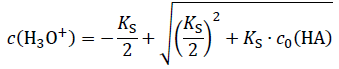 pH =  (pKs – lgc0(HA))pH-Werte von Salzlösungenkoordinative Bindung am Beispiel von hydratisierten Metall-Ionendas MWG auf Protolysereaktionen anwendenInterpretation von Säure-Base-Konstanten und pKS- und pKB-WertenAutoprotolyse des Wassersdas Ionenprodukt des Wassers herleitenpH-WertpH-Wert bei vollständiger Protolyse berechnen:  pH = -lgc(H3O+)Säure-Base-Konstanten herleitenpOH-Wert, pKW = pH + pOHpH-Wert bei unvollständiger Protolyse für starke bzw. mittelstarke bis schwache Säuren berechnen mittels:    bzw.pH =  (pKs – lgc0(HA))pH-Werte von Salzlösungenkoordinative Bindung am Beispiel von hydratisierten Metall-IonenpH-Werte von Salzlösungen bestimmenamphoter, AmpholytLigand, Zentralteilchen, koordinative Bindungamphoter, AmpholytLigand, Zentralteilchen, koordinative BindungBasiskonzepteBasiskonzepteBasiskonzeptezeitlicher Rahmenzeitlicher Rahmen	Konzept vom Aufbau und von den Eigenschaften der Stoffe und ihrer Teilchen	Konzept vom Aufbau und von den Eigenschaften der Stoffe und ihrer Teilchen	Konzept vom Aufbau und von den Eigenschaften der Stoffe und ihrer Teilchen	Konzept der chemischen Reaktion	Energiekonzept	EnergiekonzeptBeiträge zur KompetenzentwicklungBeiträge zur KompetenzentwicklungBeiträge zur Kompetenzentwicklungmögliche Lehr- und Lernmittelmögliche Lehr- und Lernmittelmögliche Kontextemögliche Kontextemögliche KontexteBezüge zum Teil B des RLPBezüge zum Teil B des RLPBezüge zum RLP 1 – 10Formate der LeistungsbewertungFormate der LeistungsbewertungDas Donator-Akzeptor-PrinzipDas Donator-Akzeptor-PrinzipSäure-Base-ReaktionenSäure-Base-ReaktionenLK Q3-1.3Quantitative Analyse auf Grundlage von Säure-Base-ReaktionenQuantitative Analyse auf Grundlage von Säure-Base-ReaktionenQuantitative Analyse auf Grundlage von Säure-Base-ReaktionenQuantitative Analyse auf Grundlage von Säure-Base-ReaktionenLK Q3-1.3InhalteInhalteUntersuchungen / ExperimenteFachbegriffeFachbegriffeSäure-Base-Titration zur Konzentrationsbestimmung unter Verwendung von Indikatoren mit Äquivalenzpunkt im neutralen MilieuVerlauf und Interpretation verschiedener Titrationskurven (einprotoniger und mehrprotoniger Säuren bzw. starker Säuren mit schwachen Basen oder umgekehrt)charakteristische Punkte einer Titrationskurve ermittelnSäure-Base-Titration zur Konzentrationsbestimmung unter Verwendung von Indikatoren mit Äquivalenzpunkt im neutralen MilieuVerlauf und Interpretation verschiedener Titrationskurven (einprotoniger und mehrprotoniger Säuren bzw. starker Säuren mit schwachen Basen oder umgekehrt)charakteristische Punkte einer Titrationskurve ermittelneine Säure-Base-Titration bei vollständiger Protolyse (z. B. Salzsäure / Natronlauge)NeutralisationstitrationUmschlagpunktÄquivalenzpunktNeutralpunktHalbäquivalenzpunktNeutralisationstitrationUmschlagpunktÄquivalenzpunktNeutralpunktHalbäquivalenzpunktBasiskonzepteBasiskonzepteBasiskonzeptezeitlicher Rahmenzeitlicher Rahmen	Konzept vom Aufbau und von den Eigenschaften der Stoffe und ihrer Teilchen	Konzept vom Aufbau und von den Eigenschaften der Stoffe und ihrer Teilchen	Konzept vom Aufbau und von den Eigenschaften der Stoffe und ihrer Teilchen	Konzept der chemischen Reaktion	Energiekonzept	EnergiekonzeptBeiträge zur KompetenzentwicklungBeiträge zur KompetenzentwicklungBeiträge zur Kompetenzentwicklungmögliche Lehr- und Lernmittelmögliche Lehr- und Lernmittelmögliche Kontextemögliche Kontextemögliche KontexteBezüge zum Teil B des RLPBezüge zum Teil B des RLPBezüge zum RLP 1 – 10Formate der LeistungsbewertungFormate der LeistungsbewertungDas Donator-Akzeptor-PrinzipDas Donator-Akzeptor-PrinzipSäure-Base-ReaktionenSäure-Base-ReaktionenLK Q3-1.4PuffersystemePuffersystemePuffersystemePuffersystemeLK Q3-1.4InhalteInhalteUntersuchungen / ExperimenteFachbegriffeFachbegriffeDefinition, Zusammensetzung, BeispieleBedeutung in Natur und TechnikPufferwirkungDefinition, Zusammensetzung, BeispieleBedeutung in Natur und TechnikPufferwirkungPufferwirkung veranschaulichenBasiskonzepteBasiskonzepteBasiskonzeptezeitlicher Rahmenzeitlicher Rahmen	Konzept vom Aufbau und von den Eigenschaften der Stoffe und ihrer Teilchen	Konzept vom Aufbau und von den Eigenschaften der Stoffe und ihrer Teilchen	Konzept vom Aufbau und von den Eigenschaften der Stoffe und ihrer Teilchen	Konzept der chemischen Reaktion	Energiekonzept	EnergiekonzeptBeiträge zur KompetenzentwicklungBeiträge zur KompetenzentwicklungBeiträge zur Kompetenzentwicklungmögliche Lehr- und Lernmittelmögliche Lehr- und Lernmittelmögliche Kontextemögliche Kontextemögliche KontexteBezüge zum Teil B des RLPBezüge zum Teil B des RLPBezüge zum RLP 1 – 10Formate der LeistungsbewertungFormate der LeistungsbewertungDas Donator-Akzeptor-PrinzipDas Donator-Akzeptor-PrinzipIndikatorfarbstoffeIndikatorfarbstoffeLK Q3-2.1Zusammenhang zwischen Licht und FarbeZusammenhang zwischen Licht und FarbeZusammenhang zwischen Licht und FarbeZusammenhang zwischen Licht und FarbeLK Q3-2.1InhalteInhalteUntersuchungen / ExperimenteFachbegriffeFachbegriffeLicht als elektromagnetische StrahlungWechselwirkung von Licht und Materie EnergiestufenmodellLicht als elektromagnetische StrahlungWechselwirkung von Licht und Materie Energiestufenmodellelektromagnetisches SpektrumAbsorption und ReflexionAbsorptionsspektrum, AbsorptionsmaximumAnregungsenergieelektromagnetisches SpektrumAbsorption und ReflexionAbsorptionsspektrum, AbsorptionsmaximumAnregungsenergieBasiskonzepteBasiskonzepteBasiskonzeptezeitlicher Rahmenzeitlicher Rahmen	Konzept vom Aufbau und von den Eigenschaften der Stoffe und ihrer Teilchen	Konzept vom Aufbau und von den Eigenschaften der Stoffe und ihrer Teilchen	Konzept vom Aufbau und von den Eigenschaften der Stoffe und ihrer Teilchen	Konzept der chemischen Reaktion	Energiekonzept	EnergiekonzeptBeiträge zur KompetenzentwicklungBeiträge zur KompetenzentwicklungBeiträge zur Kompetenzentwicklungmögliche Lehr- und Lernmittelmögliche Lehr- und Lernmittelmögliche Kontextemögliche Kontextemögliche KontexteBezüge zum Teil B des RLPBezüge zum Teil B des RLPBezüge zum RLP 1 – 10Formate der LeistungsbewertungFormate der LeistungsbewertungDas Donator-Akzeptor-PrinzipDas Donator-Akzeptor-PrinzipIndikatorfarbstoffeIndikatorfarbstoffeLK Q3-2.2Zusammenhang zwischen Struktur und FarbigkeitZusammenhang zwischen Struktur und FarbigkeitZusammenhang zwischen Struktur und FarbigkeitZusammenhang zwischen Struktur und FarbigkeitLK Q3-2.2InhalteInhalteUntersuchungen / ExperimenteFachbegriffeFachbegriffeBedeutung und Verwendung von Farbstoffenaromatisches System elektrophile Erstsubstitution am AromatenMesomeriemodellZusammenhang zwischen Molekülstruktur und Farbigkeit bei FarbstoffenBedeutung / Verwendung von IndikatorfarbstoffenStruktur ausgewählter Moleküle von Indikatorfarbstoffen am Beispiel je eines Triphenylmethanfarbstoffs und Azofarbstoffs Säure-Base-Theorie nach Brönsted auf Indikatorfarbstoffe anwendenChromatografie, Rf-Werte anhand von Indikatorfarbstoffgemischen ermitteln und interpretieren (z. B. Unitest)Bedeutung und Verwendung von Farbstoffenaromatisches System elektrophile Erstsubstitution am AromatenMesomeriemodellZusammenhang zwischen Molekülstruktur und Farbigkeit bei FarbstoffenBedeutung / Verwendung von IndikatorfarbstoffenStruktur ausgewählter Moleküle von Indikatorfarbstoffen am Beispiel je eines Triphenylmethanfarbstoffs und Azofarbstoffs Säure-Base-Theorie nach Brönsted auf Indikatorfarbstoffe anwendenChromatografie, Rf-Werte anhand von Indikatorfarbstoffgemischen ermitteln und interpretieren (z. B. Unitest)Indikatorfarbstoffreaktionen mit Säuren und Basenchromatografische Untersuchung von Farbstoffgemischenkonjugiertes DoppelbindungssystemChromophor, auxochrome und antiauxochrome Gruppenmesomere Effektedelokalisierte π-Elektronenbathochromer und hypsochromer EffektIndikatorsäure und -basekonjugiertes DoppelbindungssystemChromophor, auxochrome und antiauxochrome Gruppenmesomere Effektedelokalisierte π-Elektronenbathochromer und hypsochromer EffektIndikatorsäure und -baseBasiskonzepteBasiskonzepteBasiskonzeptezeitlicher Rahmenzeitlicher Rahmen	Konzept vom Aufbau und von den Eigenschaften der Stoffe und ihrer Teilchen	Konzept vom Aufbau und von den Eigenschaften der Stoffe und ihrer Teilchen	Konzept vom Aufbau und von den Eigenschaften der Stoffe und ihrer Teilchen	Konzept der chemischen Reaktion	Energiekonzept	EnergiekonzeptBeiträge zur KompetenzentwicklungBeiträge zur KompetenzentwicklungBeiträge zur Kompetenzentwicklungmögliche Lehr- und Lernmittelmögliche Lehr- und Lernmittelmögliche Kontextemögliche Kontextemögliche KontexteBezüge zum Teil B des RLPBezüge zum Teil B des RLPBezüge zum RLP 1 – 10Formate der LeistungsbewertungFormate der LeistungsbewertungDas Donator-Akzeptor-PrinzipDas Donator-Akzeptor-PrinzipRedoxreaktionenRedoxreaktionenLK Q3-3.1Grundlagen von RedoxreaktionenGrundlagen von RedoxreaktionenGrundlagen von RedoxreaktionenGrundlagen von RedoxreaktionenLK Q3-3.1InhalteInhalteUntersuchungen / ExperimenteFachbegriffeFachbegriffeBau, Eigenschaften und Verwendung von Metallen Metallbindung, MetallgitterRohstoffgewinnung durch Redoxreaktion am Beispiel eines MetallsRedoxreihe der MetalleBohr-Sommerfeldsches AtommodellElektronenkonfiguration der Haupt- und NebengruppenelementeRegeln, um die Oxidationszahlen der Elemente in anorganischen und organischen Verbindungen zu bestimmenOxidationsreihe vom Alkanol zur Alkansäure Gleichungen für Redoxreaktionen unter Angabe der Teilgleichungen aufstellenBau, Eigenschaften und Verwendung von Metallen Metallbindung, MetallgitterRohstoffgewinnung durch Redoxreaktion am Beispiel eines MetallsRedoxreihe der MetalleBohr-Sommerfeldsches AtommodellElektronenkonfiguration der Haupt- und NebengruppenelementeRegeln, um die Oxidationszahlen der Elemente in anorganischen und organischen Verbindungen zu bestimmenOxidationsreihe vom Alkanol zur Alkansäure Gleichungen für Redoxreaktionen unter Angabe der Teilgleichungen aufstellenMetalle aus Metallsalzlösungen abscheidenNachweis der reduzierenden Wirkung der Aldehyd-Gruppe durch Fehling- oder Tollens-ProbeOxidation von AlkanolenRedoxtitrationElektronengas, ValenzelektronenOxidation, Reduktion, korrespondierende Redoxpaare, Oxidationsmittel, ReduktionsmittelElektronen-Donator, Elektronen-AkzeptorOxidationszahlDisproportionierung und SynproportionierungElektronengas, ValenzelektronenOxidation, Reduktion, korrespondierende Redoxpaare, Oxidationsmittel, ReduktionsmittelElektronen-Donator, Elektronen-AkzeptorOxidationszahlDisproportionierung und SynproportionierungBasiskonzepteBasiskonzepteBasiskonzeptezeitlicher Rahmenzeitlicher Rahmen	Konzept vom Aufbau und von den Eigenschaften der Stoffe und ihrer Teilchen	Konzept vom Aufbau und von den Eigenschaften der Stoffe und ihrer Teilchen	Konzept vom Aufbau und von den Eigenschaften der Stoffe und ihrer Teilchen	Konzept der chemischen Reaktion	Energiekonzept	EnergiekonzeptBeiträge zur KompetenzentwicklungBeiträge zur KompetenzentwicklungBeiträge zur Kompetenzentwicklungmögliche Lehr- und Lernmittelmögliche Lehr- und Lernmittelmögliche Kontextemögliche Kontextemögliche KontexteBezüge zum Teil B des RLPBezüge zum Teil B des RLPBezüge zum RLP 1 – 10Formate der LeistungsbewertungFormate der LeistungsbewertungElektrische Energie aus chemischen ReaktionenElektrische Energie aus chemischen ReaktionenElektrochemieElektrochemieLK Q4-1.1Elektrochemische SpannungsquellenElektrochemische SpannungsquellenElektrochemische SpannungsquellenElektrochemische SpannungsquellenLK Q4-1.1InhalteInhalteUntersuchungen / ExperimenteFachbegriffeFachbegriffeBau und Arbeitsweise einer galvanischen Zelle am Beispiel des 
Daniell-ElementsKonzentrationsabhängigkeit des Elektrodenpotenzials Berechnungen mit der Nernst-Gleichung, nur für Redoxpaare Metall-Atom/Metall-Ion: Standardwasserstoff-Zelle, um Standardelektrodenpotenziale zu ermittelnelektrochemische SpannungsreiheZellspannung unter Standardbedingungen berechnen:Arten elektrochemischer Spannungsquellen (Primär-, Sekundärelement und Brennstoffzelle)Bau und Arbeitsweise einer galvanischen Zelle am Beispiel des 
Daniell-ElementsKonzentrationsabhängigkeit des Elektrodenpotenzials Berechnungen mit der Nernst-Gleichung, nur für Redoxpaare Metall-Atom/Metall-Ion: Standardwasserstoff-Zelle, um Standardelektrodenpotenziale zu ermittelnelektrochemische SpannungsreiheZellspannung unter Standardbedingungen berechnen:Arten elektrochemischer Spannungsquellen (Primär-, Sekundärelement und Brennstoffzelle)ein galvanisches Element bauen und die Zellspannung messenKonzentrationszelleelektrochemische Doppelschichtelektrochemische ElektrodeKonzentrationszelleDonator- und Akzeptor-HalbzelleKathode, Anodeelektrochemische Doppelschichtelektrochemische ElektrodeKonzentrationszelleDonator- und Akzeptor-HalbzelleKathode, AnodeBasiskonzepteBasiskonzepteBasiskonzeptezeitlicher Rahmenzeitlicher Rahmen	Konzept vom Aufbau und von den Eigenschaften der Stoffe und ihrer Teilchen	Konzept vom Aufbau und von den Eigenschaften der Stoffe und ihrer Teilchen	Konzept vom Aufbau und von den Eigenschaften der Stoffe und ihrer Teilchen	Konzept der chemischen Reaktion	Energiekonzept	EnergiekonzeptBeiträge zur KompetenzentwicklungBeiträge zur KompetenzentwicklungBeiträge zur Kompetenzentwicklungmögliche Lehr- und Lernmittelmögliche Lehr- und Lernmittelmögliche Kontextemögliche Kontextemögliche KontexteBezüge zum Teil B des RLPBezüge zum Teil B des RLPBezüge zum RLP 1 – 10Formate der LeistungsbewertungFormate der LeistungsbewertungElektrische Energie aus chemischen ReaktionenElektrische Energie aus chemischen ReaktionenElektrochemieElektrochemieLK Q4-1.2Elektrochemische KorrosionElektrochemische KorrosionElektrochemische KorrosionElektrochemische KorrosionLK Q4-1.2InhalteInhalteUntersuchungen / ExperimenteFachbegriffeFachbegriffeLokalelementVorgänge bei der Sauerstoff- und Säure-Korrosion von MetallenKorrosionsschutz mit OpferanodenDefinition, Beispiele für Strukturen und Oberflächeneigenschaften eines NanomaterialsLokalelementVorgänge bei der Sauerstoff- und Säure-Korrosion von MetallenKorrosionsschutz mit OpferanodenDefinition, Beispiele für Strukturen und Oberflächeneigenschaften eines NanomaterialsVorgänge bei Korrosion untersuchenein Experiment, um eine superhydrophobe Beschichtung herzustellen (z. B. Kupfer mit Laurinsäure beschichten)BasiskonzepteBasiskonzepteBasiskonzeptezeitlicher Rahmenzeitlicher Rahmen	Konzept vom Aufbau und von den Eigenschaften der Stoffe und ihrer Teilchen	Konzept vom Aufbau und von den Eigenschaften der Stoffe und ihrer Teilchen	Konzept vom Aufbau und von den Eigenschaften der Stoffe und ihrer Teilchen	Konzept der chemischen Reaktion	Energiekonzept	EnergiekonzeptBeiträge zur KompetenzentwicklungBeiträge zur KompetenzentwicklungBeiträge zur Kompetenzentwicklungmögliche Lehr- und Lernmittelmögliche Lehr- und Lernmittelmögliche Kontextemögliche Kontextemögliche KontexteBezüge zum Teil B des RLPBezüge zum Teil B des RLPBezüge zum RLP 1 – 10Formate der LeistungsbewertungFormate der LeistungsbewertungElektrische Energie aus chemischen ReaktionenElektrische Energie aus chemischen ReaktionenElektrochemieElektrochemieLK Q4-1.3ElektrolyseElektrolyseElektrolyseElektrolyseLK Q4-1.3InhalteInhalteUntersuchungen / ExperimenteFachbegriffeFachbegriffetheoretische Grundlagen der Elektrolyse Elektrolyse in einer wässrigen Lösungn =   (1. Faraday-Gesetz)  (2. Faraday-Gesetz)technische Elektrolyse an einem Beispieltheoretische Grundlagen der Elektrolyse Elektrolyse in einer wässrigen Lösungn =   (1. Faraday-Gesetz)  (2. Faraday-Gesetz)technische Elektrolyse an einem BeispielElektronenübergänge und Umkehrbarkeit chemischer Reaktionen bei Vorgängen in einer galvanischen Zelle und einer ElektrolysezelleElektrolyse einer wässrigen Lösung (z. B. von Zinkiodid)Kathode, AnodeElektrolysezelleÜberspannungZersetzungsspannungKathode, AnodeElektrolysezelleÜberspannungZersetzungsspannungBasiskonzepteBasiskonzepteBasiskonzeptezeitlicher Rahmenzeitlicher Rahmen	Konzept vom Aufbau und von den Eigenschaften der Stoffe und ihrer Teilchen	Konzept vom Aufbau und von den Eigenschaften der Stoffe und ihrer Teilchen	Konzept vom Aufbau und von den Eigenschaften der Stoffe und ihrer Teilchen	Konzept der chemischen Reaktion	Energiekonzept	EnergiekonzeptBeiträge zur KompetenzentwicklungBeiträge zur KompetenzentwicklungBeiträge zur Kompetenzentwicklungmögliche Lehr- und Lernmittelmögliche Lehr- und Lernmittelmögliche Kontextemögliche Kontextemögliche KontexteBezüge zum Teil B des RLPBezüge zum Teil B des RLPBezüge zum RLP 1 – 10Formate der LeistungsbewertungFormate der Leistungsbewertung